Министерство образования и науки Хабаровского краяКраевое государственное бюджетноепрофессиональное образовательное учреждение«Николаевский-на-Амуре промышленно-гуманитарный техникум»КОМПЛЕКСНЫЙ ПЛАН РАБОТЫ КРАЕВОГО ГОСУДАРСТВЕННОГО БЮДЖЕТНОГОПРОФЕССИОНАЛЬНОГО ОБРАЗОВАТЕЛЬНОГО УЧРЕЖДЕНИЯ«НИКОЛАЕВСКИЙ-НА-АМУРЕ ПРОМЫШЛЕННО-ГУМАНИТАРНЫЙ ТЕХНИКУМ» НА 2020-2021 УЧЕБНЫЙ ГОДНиколаевск-на-Амуре2020АннотацияКомплексный план работы краевого государственного бюджетного профессионального образовательного учреждения «Николаевский-на-Амуре промышленно-гуманитарный техникум» (далее – техникум) является документом, определяющим перспективы деятельности и утверждающим: 1. Планы работы структурных подразделений.2. Задачи и цели деятельности трудового коллектива на учебный год.3. Порядок и особенности проведения организационных мероприятий.4. График работы техникума.5. Регламент проведения учебной работы: алгоритм создания условий, необходимых для выполнения задач и достижения целей профессионального и дополнительного образования; описание результатов качества профессиональной подготовки обучающихся. 6. Порядок ведения научно-методической работы: перечисление действий по повышению компетентности педагогических работников, росту их профессионального мастерства, творческому развитию и умению подготавливать адаптированных, конкурентоспособных специалистов. 7. Этапы учебно-производственного обучения, направленного на обеспечение высокой конкурентоспособности выпускников на рынке труда при помощи: интеграции производства и процесса обучения; повышения эффективности системы трудоустройства выпускников; совершенствования системы сотрудничества с различными государственными и коммерческими предприятиями. 8. Цели, задачи и формы организации воспитательной и социальной работы, способы воспитания социально и профессионально успешной личности. 9. Задачи, цели и методы информационного сопровождения образовательной деятельности с помощью библиотечного, справочного и информационного обеспечения педагогов, обучающихся и работников. Содержание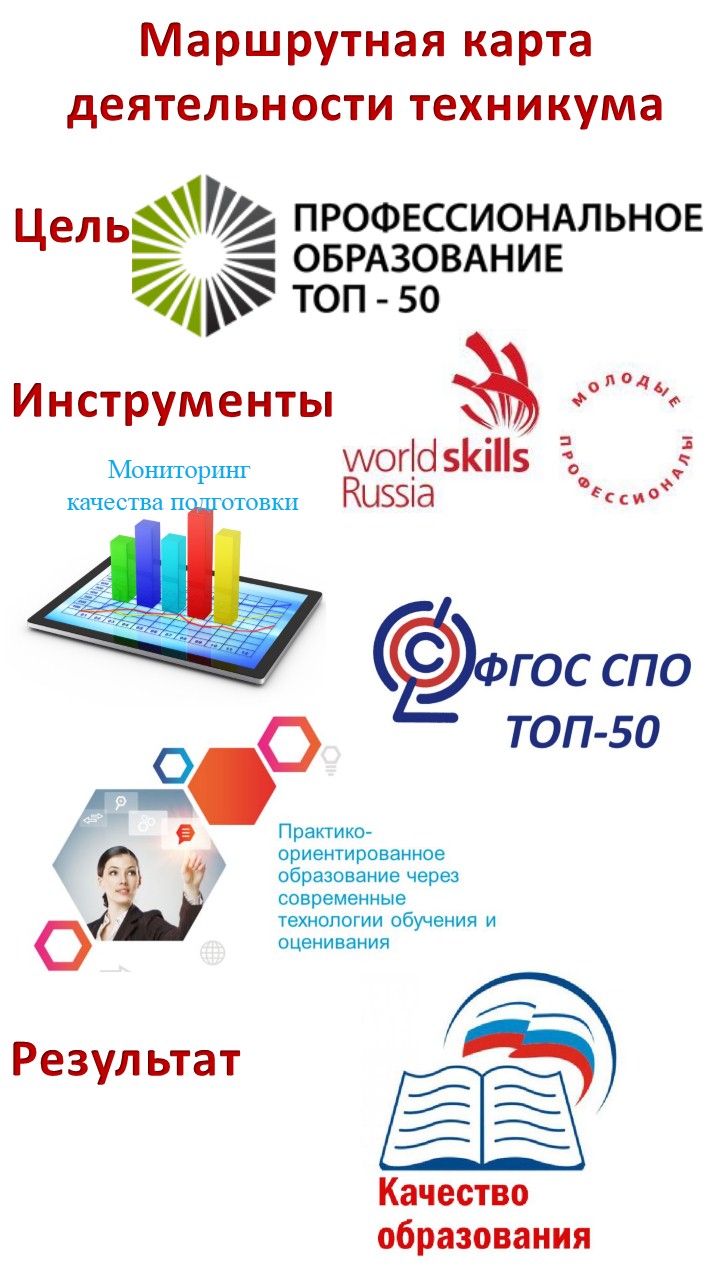 1. АНАЛИЗ РЕЗУЛЬТАТОВ ДЕЯТЕЛЬНОСТИ В 2019-2020 УЧЕБНОМ ГОДУ 1.1. Содержание и качество подготовки специалистовКраевое государственное бюджетное профессиональное образовательное учреждение «Николаевский-на-Амуре промышленно-гуманитарный техникум» - многопрофильная образовательная организация профессионального образования, в которой успешно выполняется подготовка выпускников по профессиям и специальностям естественнонаучного, гуманитарного, технического и социально-экономического профилей, ориентированным на потребности региона в кадрах. В соответствии с лицензией техникум реализует основные профессиональные программы по 10 специальностям и 5 профессиям среднего профессионального образования, в том числе по ТОП-50, по 4 адаптированным основным образовательным программам профессиональной подготовки по профессиям рабочих, должностям служащих. Обучающиеся техникума имеют возможность освоить программы дополнительного профессионального образования по выбору.Наряду с очной и заочной формами обучения в 2019-2020 учебном году активно использовалась дистанционная форма обучения, позволяющая обучающимся получать образование через Интернет.Образовательные программы реализуются в соответствии с Федеральными государственными образовательными стандартами нового поколения. Профессиональное обучение лиц с ограниченными возможностями здоровья осуществляется на основе адаптированных программ с учетом индивидуальных особенностей обучающихся.Контингент обучающихся по состоянию на 01 октября в 2019-2020 учебном году составил 750 человека, из них: обучающихся по программам подготовки квалифицированных рабочих, служащих - 122 человека, по программам профессиональной подготовки по профессиям рабочих, должностям служащих – 43 человека, по программам подготовки специалистов среднего звена - 585 человека (очная форма обучения - 303 человек, заочная форма - 282 человека). Выпуск 2019-2020 учебного года составил 145 человек: по очной форме обучения - 72 человека, из них выпускников отделения подготовки квалифицированных рабочих, служащих - 17 человек, слушателей по программам профессиональной подготовки по профессиям рабочих, должностям служащих - 17 человек, выпускников отделения подготовки специалистов среднего звена - 38 человек, по заочной форме - 73 человека.По итогам года по программам подготовки специалистов среднего звена (очной формы обучения) коэффициент успеваемости составил 54%, коэффициент качества знаний – 20%. За аналогичный период 2018-2019 учебного года этот показатель составлял 84% и 35% соответственно. По программам подготовки квалифицированных рабочих, служащих коэффициент успеваемости - 60%, коэффициент качества знаний - 17% (в 2018-2019 учебном году этот показатель составлял 76% и 21% соответственно). Резкое снижение успеваемости вызвано организацией образовательного процесса в условиях распространения новой коронавирусной инфекции COVID-19 исключительно с применением электронного обучения и дистанционных образовательных технологий, низкой компьютерной грамотностью обучающихся и их родителей (законных представителей), а также недостаточной степенью оснащенности техническими средствами самих обучающихся.За успехи в учебе и достижения во внеучебной деятельности 6 обучающихся отмечены стипендией Губернатора Хабаровского края, 1 студентка является лауреатом стипендии имени Н.Н. Муравьева-Амурского (показатель остался на уровне прошлого года). Фотографии 24 обучающихся размещены на Доске Почета лучших обучающихся техникума (по сравнению с прошлым годом количество увеличилось на 1 человека).Результаты государственной итоговой аттестации демонстрируют качественно высокий уровень. В результате государственной итоговой аттестации выпускную квалификационную работу защитили 128 выпускников (100%), из них на «отлично» - 53 человека (41%), на «хорошо» - 48 человек (37%). Средний балл по результатам государственной итоговой аттестации составил 4,3 (на уровне прошлого учебного года). В результате итоговой аттестации по программам профессиональной подготовки по профессии рабочих, должностям служащих квалификационный экзамен сдали 17 человек (100%), из них на «отлично» - 10 человек (59%), на «хорошо» - 6 человек (35%). Средний балл по результатам итоговой аттестации по программа профессиональной подготовки составил 4,5 (показатель 2018-2019 учебного года - 4,6).В 2020 году итоговую государственную аттестацию в форме демонстрационного экзамена по компетенции «Ремонт и обслуживание легковых автомобилей» прошли 17 выпускников (в 2019 году демонстрационный экзамен в рамках государственной итоговой аттестации проводился по компетенции «Сварочные технологии»). В 2020-2021 учебному году планируется проведение демонстрационного экзамена в рамках государственной итоговой аттестации по 4 компетенциям Бухгалтерский учет, Ремонт и обслуживание легковых автомобилей, Программные решения для бизнеса, Поварское дело.В 2019-2020 учебном году успешно прошли процедуру независимой оценки качества 8 обучающихся (100%) по рабочей профессии 15220 Облицовщик в 2020 году, 12 обучающихся по рабочей профессии 19861 Электромонтер по ремонту и обслуживанию электрооборудования (100%) и 6 обучающихся по профессии 18511 Слесарь по ремонту автомобилей (35%).Уровень полученных и продемонстрированных на итоговых аттестациях теоретических знаний и практических навыков соответствует присваиваемой квалификации.Диплом с отличием получили 6 выпускников (4%), из них: 3 выпускника отделения специалистов среднего звена очной формы обучения, 3 выпускника отделения специалистов среднего звена заочной формы обучения.Занятость выпускников составила 97%. Трудоустроены 101 выпускник (70%), продолжили обучение 9 выпускников (6%), призваны в ряды Вооруженных Сил Российской Федерации 31 выпускник (21%), находится в отпуске по уходу за ребенком 1 выпускник (0,6%), 3 выпускникам предоставлено право свободного трудоустройства (3%).1.2. Учебно-производственная работаУчебно-производственная работа в техникуме направлена на создание условий для повышения уровня профессиональной компетентности выпускников.  Закрепление баз практик осуществляется администрацией техникума на основе прямых договоров с предприятиями. Проведение производственной и преддипломной практики обучающихся осуществляется в тесном сотрудничестве с организациями: заключаются договоры на организацию и проведение практики, согласовываются программы практики, задания и планируемые результаты. Проводятся встречи с руководителями и сотрудниками кадровых служб организаций, руководителями баз практики, ведется переписка по определению форм практики, списка практикантов и согласованию тем выпускных квалификационных (дипломных) работ. Предприятия участвуют в организации и оценке результатов освоения общих и профессиональных компетенций обучающихся, в формировании оценочного материала.  В течение учебного года работодатели вовлекаются в работу по формированию профессиональных модулей ФГОС. Социальные партнеры принимают участие в работе квалификационных комиссий на квалификационных экзаменах по профессиональным модулям, в составе государственных экзаменационных комиссий, конкурсных комиссий чемпионатов и иных конкурсных мероприятий. В целях создания системы профориентационной деятельности для комплектования техникума абитуриентами, мотивированными на освоение профессии, специальности, реализуется программа профориентационной работы на 2018-2022 годы. В техникуме успешно работает агитационная бригада студентов «Ориентир», совместно с преподавателями ведущая профагитационную и профориентационную работу со школьниками и их родителями (законными представителями). Учащиеся школ приглашаются в техникум на День открытых дверей (в 2020 году состоялся в дистанционном формате). О качестве учебно-производственной работы свидетельствуют результаты независимой оценки профессиональных квалификаций выпускников в соответствии с профессиональными стандартами и результаты участия обучающихся в конкурсах профессионального мастерства. В 2019-2020 учебном году прошли независимую оценку профессиональных квалификаций и получили сертификаты 26 обучающихся (47 % от количества студентов очной формы обучения). Распоряжением министерства образования и науки Хабаровского края от 18.02.2020 № 177 на базе техникума создана базовая профессиональная организация, обеспечивающей поддержку региональной системы инклюзивного профессионального образования. В техникуме образована структурное подразделение – Центр поддержки региональной системы инклюзивного профессионального образования.1.3. Воспитательная деятельность и социальная работаВоспитательная работа осуществляется в рамках единой организационно-педагогической системы техникума и основана на интеграции учебной и внеучебной деятельности. Культурно-массовая, творческая и физкультурно-спортивная деятельность в техникуме охватывает обучающихся всех курсов, профессий и специальностей. По сравнению с прошлым отчетным периодом увеличилось количество и качество проводимых в техникуме культурно-массовых и творческих мероприятий, повышается их организационный уровень. В отчетном периоде было проведено более 50 мероприятий различной направленности, в том числе в дистанционном формате. Преобладающими направлениями в отчетном периоде стали гражданско-патриотическое и здоровьесберегающее направления. Внедрен новый формат мероприятий по здоровьесбережению - регулярные утренние зарядки для обучающихся «Заряд бодрости».В течение года студенты техникума приняли участие городских и краевых мероприятиях: творческой встрече между студентами КГБ ПОУ НПГТ и НФ КМНС ХГМК «На перекрестке культур», краевых молодежных проектах «Меню возможностей», «Вектор развития», Этно встрече «Земля наших предков». Показатель участия в городских и районных мероприятиях снизился по сравнению с предыдущим учебным годом, что обусловлено переходом обучающихся и педагогических работников техникума в режим самоизоляции.Обучающиеся техникума продолжают активно и успешно участвовать в городских и краевых спортивно-массовых мероприятиях. Спортсмены техникума выступили в 19 видах соревнований городского и краевого уровня, общее количество участников спортивных соревнований - 292 человека. Из общего количества соревнований 88 раз обучающиеся техникума становились победителями, 122 раз – призерами. Вместе с тем снизилось количество участников краевых спортивных мероприятий, что связано с проблемами финансирования и введением ограничительных мер.С целью развития демократических начал, формирования самосознания и активной жизненной позиции обучающихся действует система активного включения обучающихся в процесс управления через систему студенческого самоуправления. В 2019-2020 учебном году количественный состав Студенческого совета увеличился до 65 человек, расширился спектр полномочий Студенческого совета: участники студенческого самоуправления рассматривают не только вопросы текущей деятельности, но и принимают непосредственное участие в согласовании локальных правовых актов техникума. Члены студенческого актива общежития принимают участие в заседаниях дисциплинарной комиссии по рассмотрению фактов нарушения обучающимися Правил проживания в общежитии. Самоуправление в учебных группах остается по-прежнему на низком уровне, отсутствует взаимодействие между активами учебных групп и Студенческим советом, студенческим активом общежития и Студенческим советом.Важное значение в организации воспитательной работы приобретают задачи оказания правовой и социальной помощи обучающимся, психологической поддержки в социализации и адаптации, профилактики преступлений и правонарушений. С целью профилактики алкогольной, наркотической зависимости, обеспечения порядка и дисциплины ведется активная просветительская работа через систему внеучебных воспитательных мероприятий, направленных на санитарно-гигиеническое просвещение, профилактику наркомании, табакокурения. Организовано участие обучающихся, в том числе относящихся к «группе риска», в реализации социально значимых проектов, конкурсов, акций, направленных на формирование гражданско-правового сознания.В ежегодном социально-психологическом анкетировании обучающихся увеличился охват тестируемых до 321 обучающихся (в 2018-2019 – 309 человек).  Проводится целенаправленная работа по формированию у обучающихся правовой культуры, профилактике экстремизма, воспитанию толерантной, социально ответственной личности («Социальные нормы и асоциальное поведение», «Уроки Фемиды», «От безответственности до преступления один шаг») и предупреждение вовлечения в экстремистские группировки («Мы против насилия и экстремизма», «Терроризм-зло против человечества», «Земля без войны»). Воспитательная работа по профилактике правонарушений и преступлений среди обучающихся техникума демонстрирует положительную динамику результативности. Снизилось количество обучающихся, вызываемых на заседание Совета профилактики на отделении подготовки квалифицированных рабочих, служащих с 36 до 28 человек; на отделении подготовки специалистов среднего звена – с 42 до 33 человек. Количество состоящих на внутреннем учете сократилось с 24 человек до 9 обучающихся; на учете в ОПДН данный показатель снизился с 12 до 5 человек. В целях создания благоприятных условий для оказания помощи обучающимся в преодолении трудностей социального и образовательного характера, в саморазвитии и самореализации, особое внимание уделяется социальной поддержке отдельных категорий обучающихся. По сравнению с прошлым годом на 39 человек выросло количество обучающихся, получающих социальную стипендию; на том же уровне сохранился показатель количества обучающихся, получивших материальную помощь вещами (21 человек) и денежную материальную помощь (10 человек). Положительные результаты демонстрирует консультативная помощь социальных педагогов родителям (законным представителям) обучающихся. Возрастает количество обращений за помощью в предоставлении справок для Центра социальной защиты на оформление социальных выплат. Вместе с этим в дальнейшем следует активизировать работу с родителями (законными представителями) обучающихся, изыскивать новые эффективные формы работы с социально неблагополучными семьями для повышения воспитательного уровня семьи, ее психологического состояния.Анализ результатов воспитательной работы позволяет сделать выводы о том, что воспитательная система техникума функционирует эффективно, характеризуется разнообразием направлений, позволяет осуществлять дифференцированный подход к воспитанию и саморазвитию личности с учетом возрастных особенностей студентов, их профессиональной направленности. Основной проблемой в осуществлении воспитательной работы и организации психолого-педагогического сопровождения обучающихся остается отсутствие в образовательном учреждении педагогов-психологов.1.4. Научно-методическая деятельностьОсновными задачами научно-методической деятельности техникума является повышение мотивации педагогических работников к профессиональному росту и создание условий для профессионального и личностного самоопределения студентов через научно-исследовательскую деятельность, конкурсное и олимпиадное движение.Методическая служба техникума свои ресурсы и средства направляет на повышение квалификации педагогического мастерства педагогов. В 2019-2020 учебном году система повышения квалификации педагогических кадров была реализована в полной мере согласно плану-графику за счет программ повышения квалификации КГА ДПО ХКИРСПО, АНО ДПО МИЦ и дистанционного обучения. В течение учебного года 17 чел. прошли курсовую подготовку, 17 чел. – профессиональную переподготовку, 13 чел. - профессиональную стажировку в организациях и на предприятиях Николаевского района, 10 чел. прошли обучение в рамках научно-практических семинаров.В течение учебного года методисты провели посещения открытых мероприятий и уроков с обязательным анализом 8 образовательных и воспитательных событий. Анализ посещенных уроков и внеучебных мероприятий показал, что педагоги используют различные методы опроса, соблюдают дидактические принципы обучения, хорошо владеют психологической стороной занятия во время обучения. В техникуме действует Школа педагогического мастерства для мастеров производственного обучения. В учебном году было проведено 4 заседания ШПМ, в том числе: мастер–классы «Создание интерактивных тестов в программе My test», «Создание сертификатов в программе MS Word», «Создание личного сайта преподавателя», мастерская «Применение облачных технологий. Методика применения презентаций», «Технологии обучения инвалидов и лиц с ОВЗ в системе профессионального образования, в том числе с применением электронного обучения и дистанционных образовательных технологий», практическое занятие «Ознакомление преподавателей с учительскими порталами». 	В учебном году в техникуме действовало 4 предметные цикловые комиссии (ПЦК): естественнонаучного и технического профилей; физической культуры и филологических дисциплин с методикой преподавания; естественнонаучных дисциплин; гуманитарных и эстетических дисциплин. Под руководством председателей ПЦК проводились месячники ПЦК, (интеллектуальные игры, квесты, акции, конкурсы, олимпиады, конференции и другие образовательные и воспитательные мероприятия согласно общей теме). В мероприятиях предметных месячников в течение года приняло участие более 83% обучающихся. В рамках предметных цикловых комиссий по отдельным графикам посещения занятий проходит взаимопосещение мероприятий педагогами. Увеличилось количество педагогических работников, принявших участие в краевых конкурсах: краевом интернет-проекте «Педагогическое биеннеле-2019», «Информационные технологии в профессиональном образовании (IT-ПРОФ), краевом конкурсе методических разработок и лучших практик педагогических работников профессиональных образовательных организаций Хабаровского края в 2019 году, конкурсе инновационных продуктов, «Преподаватель СПО - 2020», краевом этапе всероссийского конкурса «Сердце отдаю детям», краевом проекте «Сетевой педагог», конкурсе «Нескучные уроки». Молодые специалисты принаняли участие в молодёжном слёте «Встань на крыло» для коренных малочисленных народов Севера, Сибири и Дальнего Востока РФ.Педагоги техникума, подготовившие студентов к конференциям и конкурсам отмечены Благодарственными письмами и Благодарностями краевого и муниципального уровней:- Полупанова Е.А., Стародубова И.Д., Криволесова Т.А., Буш С.Ю., Ангина А.Д. (краевой конкурс научно-исследовательских работ (проектов) студентов профессиональных образовательных организаций Хабаровского края «Студенческая весна – 2019»);- Ангина А.Д. (открытый конкурс научно-популярных работ «Просто о сложном ДВ»);- Попова С.В., Полупанова Е.А., Ангина А.Д. (научно-исследовательская конференция «Этнокультурное наследие»);- Иштуганова А.О., Солончек С.А., Гололобова Е.А., Манаенкова З.Д., Кравцова Ю.Н., Полупанова Е.А., Попова С.В. Кайдалова В.Р. (всероссийский конкурс «Ростконкурс»);- Абрамова Н.В., Полупанова Е.А. (всероссийский детский конкурс патриотического рисунка «Мир моего дома»); - Южаков П.Н. (районный фестиваль «НИКОЛРОБОТЕХ 2019»).Изучая эффективность работы преподавателей, можно отметить, что количество педагогов, желающих проявить свои исследовательские навыки, заметно увеличивается.Под руководством методистов осуществляется публикационная деятельность педагогических работников. Опубликовано 15 тематических статей в краевых и сетевых изданиях. 	Методическая служба курирует научно-исследовательскую деятельность обучающихся. В целях выявления и поддержки одаренных обучающихся, развития их интеллектуальных, творческих способностей, поддержки научно-исследовательской деятельности в техникуме организована работа Студенческого научного общества «НОС», в состав которого входят 26 студентов и 6 преподавателей. В 2019-2020 учебном году студенты совместно с научными руководителями приняли участие в научно-практических конференциях регионального уровня «Студенческая научная весна - 2019», конкурсе исследовательских работ им. В.И. Вернадского. Члены научной секции «Общественные науки» стали победителями и призёрами в конференциях муниципального уровня: «Открытие – 2019». «Наследие предков», «Современные студенты исследователи XXI века», «Студенческая научная весна – 2020». Отмечается повышение интереса обучающихся к участию в международных, всероссийских и краевых акциях. За учебный год общее количество участников просветительских акций возросло по сравнению с прошлым годом и составило 262 студента: Международной акции «Географический диктант» (51 участник), Международной просветительской акции «Большой этнографический диктант» (52 участника); Всероссийского тотального диктанта (101 участник, в том числе и педагогические работники); Всероссийской акции «Тест по истории Великой отечественной войны» (48 участников); Всероссийской контрольной работы по информационной безопасности «Единый урок» (10 участников).Организована публикационная деятельность студентов. В течение года опубликованы 4 статьи на сетевых образовательных порталах: «Научные исследования», «Студенческий», 3 публикации размещено в международном научном журнале «Молодой ученый».Ведется систематическая работа по информационному наполнению официального сайта техникума. Осуществляется работа виртуального методического кабинета, регулярно пополняется рубрика «Новости».Таким образом, в 2019-2020 учебном году более 30 студентов и 15 педагогов приняли участие в выполнении научных исследований и разработок, написали практико-ориентированные и социальные проекты. Большое внимание уделяется распространению передового опыта, методам публикаций и выступлений, участию в профессиональных конкурсах.Методическая работа соответствует содержанию и задачам, стоящим перед образовательным учреждением, имеет положительное влияние на качество образования, ежегодно повышает методическое мастерство преподавателей. 1.5. Состояние ресурсного обеспечения Анализ кадровых ресурсов свидетельствует о том, что в техникуме сложился коллектив опытных педагогов, способных успешно реализовать поставленные цели и задачи образовательной деятельности.Педагогический коллектив включает 45 штатных педагогических работника, 23 внутренних совместителя, 73 педагога осуществляют образовательную деятельность на условиях внешнего совместительства. Укомплектованность штата педагогическими работниками составляет 63%.Штатных педагогических работников, имеющих высшее профессиональное образование – 28 человек (62%), среднее специальное образование – 17 человек (38%), на высшую квалификационную категорию аттестовано 7 педагогов (16%). Почетные звания «Почетный работник общего образования Российской Федерации», «Почетный работник среднего профессионального образования Российской Федерации» «Почетный работник начального профессионального образования Российской Федерации» имеют 8 педагогов, Почетной грамотой Российской Федерации награждено 6 человек.В техникуме 9 молодых специалиста. Большинство педагогических работников имеют более 20 лет педагогического стажа. Реализация образовательной деятельности имеет достаточное материально-техническое и информационное обеспечение.В техникуме оборудованы и функционируют 21 учебный кабинет (из них 5 компьютерных классов), 19 лабораторий, 6 мастерских по направлениям подготовки обучающихся. Для проведения занятий по физической культуре и спортивных мероприятий техникум располагает двумя спортивными и малым гимнастическим залами, стрелковым тиром и тренажерным залом. Питание обучающихся организовано в столовой и буфете, для медицинского обслуживания используется лицензированный медицинский кабинет. Имеется библиотечно-информационный центр с читальным залом и 6 компьютеризированными рабочими местами с выходом в Интернет.Материально-техническая база производственных мастерских и лабораторий ежегодно пополняется оборудованием и материалами, необходимыми для проведения качественных лабораторно-технических работ. В течение года сумма затраченных средств на приобретение основных средств составила 1 789,11 тыс. рублей. Для проведения демонстрационного экзамена по стандартам Ворлдскиллс Россия по компетенции «Сварочные технологии» были приобретены: инверторы сварочные, сварочные аппараты, зонты вытяжные и прочие основные средства на общую сумму 958,06 тыс. рублей.За счет средств субсидий на выполнение государственного задания была приобретена спецодежда для студентов на сумму 188,6 тыс. рублей, материалы для учебных целей на сумму 352,8 тыс. рублей.Общее количество компьютерной техники в техникуме: 219 персональных компьютеров, 4 сервера, 29 не установленных стационарно ноутбуков, 56 принтеров, 10 сканеров, 34 многофункциональных устройства. В локальной вычислительной сети техникума функционирует 85 учебных рабочих мест для обучающихся, все рабочие места имеют доступ в сеть Интернет. В образовательном процессе используются: 12 интерактивных досок, 29 мультимедийных проекторов, 103 учебных персональных компьютера. Доля учебных компьютеров со сроком эксплуатации не более 3 лет составляет 11% от общего числа учебных персональных компьютеров, число персональных компьютеров, используемых в учебных целях на 100 студентов очной формы обучения составляет 23,9%. В течение учебного года приобретены 2 персональных компьютера, широкоформатный принтер и многофункциональное устройство. На условиях безвозмездного пользования техникуму переданы: интерактивная система, интерактивная маркерная доска, многофункциональное устройство и 3 принтера.По состоянию на конец учебного года фонд библиотеки составляет 8889 единиц хранения и включает: учебную, учебно-методическую, научную литературу, справочно-библиографическую и художественную литературу, а также периодические и электронные издания. Пользователи библиотеки имеют доступ к электронным версиям учебников и учебных пособий, монографиям, производственно-практическим, справочным изданиям, а также деловой литературе электронно-библиотечной системы (ЭБС) IPRbooks. В ЭБС включены издания за последние 10 лет (по гуманитарным, социальным и экономическим наукам — за последние 5 лет), перечень их постоянно растет. Контент ЭБС IPRbooks ежемесячно пополняется новыми электронными изданиями, периодикой.Объем фонда основной учебной и учебно-методической литературы с грифами Министерства образования и науки Российской Федерации и Учебно-методическим отделом среднего профессионального образования составляет 70% библиотечного фонда. В целях повышения эффективности использования фонда систематически проводится анализ его использования и принимаются меры по повышению качества предоставляемых библиотечно-информационных услуг.Финансирование образовательной деятельности техникума осуществляется в соответствии с утвержденным Министерством образования и науки Хабаровского края планом финансово-хозяйственной деятельности учреждения из двух источников: бюджетное финансирование и собственные доходы, полученные от предпринимательской и иной приносящей доход деятельности.В 2019 году поступления из краевого бюджета составили 106672,12 тыс. рублей, доходы от приносящей доход деятельности – 7716,11 тыс. рублей.Расходование бюджетных средств производится по кодам операций сектора государственного управления в соответствии с утвержденным планом финансово-хозяйственной деятельности. В структуре расходов наибольший удельный вес занимают расходы на оплату труда (63%) и отчисления с заработной платы (14%).  По 7% от общей суммы расходов составляет оплата прочих услуг, стипендий, коммунальных услуг соответственно, по 5% - выплаты социального характера студентам из числа малоимущих семей, коренных малочисленных народов Севера и детей-сирот и детей, оставшихся без попечения родителей. Дополнительно к обязательным выплатам социального характера и стипендий в техникуме осуществляется материальное стимулирование обучающихся за счет внебюджетных средств в виде единовременных выплат (премий) за активное участие во внеучебной деятельности. За 2019 год обучающимся выплачено 41,2 тыс. рублей.1.6. ВыводыВсесторонний анализ деятельности техникума в 2019-2020 учебном году и достигнутые результаты свидетельствует о том, что техникум отвечает требованиям к содержанию и качеству подготовки специалистов в соответствии с ФГОС СПО, а также соответствует лицензионным и аккредитационным нормативам, обеспечивают эффективную реализацию основных профессиональных образовательных программ.Результаты промежуточной аттестации студентов, государственной итоговой аттестации выпускников свидетельствуют о достаточной теоретической и практической подготовке выпускников, и соответствуют требованиям, предъявляемым к квалифицированным рабочим, служащим и специалистам среднего звена.Качество подготовки выпускников соответствует требованиям Федерального государственного образовательного стандарта среднего профессионального образования и оценивается как достаточное.Реализуемые образовательные программы обеспечены квалифицированными педагогическими кадрами, материально-техническим оснащением, учебной, учебно-методической литературой, информационными ресурсами.Значительное внимание уделяется организации воспитательной работы и психолого-педагогическому сопровождению образовательного процесса. Сформирована социокультурная среда, необходимая для всестороннего развития и социализации личности обучающегося.Вместе с тем в целях совершенствования образовательного процесса и дальнейшего повышения качества образовательных услуг необходимо:1. Усилить работу по прохождению педагогическими работниками аттестации.2. Продолжить подготовку материальной базы учебных кабинетов, лабораторий и производственных мастерских к проведению демонстрационных экзаменов по направлениям подготовки: «Информационные системы и программирование»; «Поварское и кондитерское дело»; «Монтаж, наладка и эксплуатация электрооборудования промышленных и гражданских зданий»; «Экономика и бухгалтерский учет (по отраслям)»; «Повар, кондитер»; «Мастер по ремонту и обслуживанию автомобилей».3. Продолжать внедрять в воспитательную работу инновационные технологии для формирования профессионально-значимых качеств будущего специалиста.4. Активизировать работу по пополнению (обновлению) базы информационно-методического обеспечения учебного материала и библиотечного фонда учебной, справочной и научной литературой.5. Совершенствовать работу по повышению уровня профессиональной квалификации руководящих и педагогических работников, вовлечению большего количества преподавателей в экспериментальную, научно-исследовательскую работу.6. Разработать курсы повышения квалификации и переподготовки с учетом потребностей работодателей и требований стандартов Ворлдскиллс Россия.7. Модернизировать компьютерную технику.2. ЦЕЛИ И ЗАДАЧИ НА 2020-2021 УЧЕБНЫЙ ГОДВ соответствии с Программой развития/модернизации техникума на 2018-2022 годы определены:Миссия техникума:Создание необходимых организационно-педагогических условий для подготовки востребованного, конкурентоспособного рабочего и специалиста среднего звена, с четко сформированными общими и профессиональными компетенциями, способного продолжать свое образование в течение жизни, ориентироваться на рынке труда и успешно строить свою профессиональную карьеру.Цель: Обеспечение соответствия направлений, доступности и качества профессионального образования, отвечающего требованиям политики государства в сфере профессионального образования, требованиям работодателей, студентов, а также с учетом прогноза рынка труда и социально-экономического развития Хабаровского края.Задачи:1. Модернизация структуры, содержания и технологий реализации программ среднего профессионального образования (объемов, профилей и направлений подготовки кадров) в техникуме на основе прогноза рынка труда и перечня ТОП-50 и ТОП-РЕГИОН наиболее востребованных, перспективных профессий, в соответствии с перспективными направлениями развития экономики, потребностями регионального рынка труда, интеграция образовательной, научной и практической деятельности.2. Совершенствование необходимой ресурсной базы профессионального образования: кадрового потенциала, материально-технического обеспечения, учебно-методического и информационного обеспечения образовательного процесса – в соответствии с требованиями ФГОС СПО, профессиональными стандартами и требованиями WorldSkills Russia, оценки уровня подготовки обучающихся в формате WSR.3. Развитие сетевых форм реализации образовательных программ, социального партнерства с работодателями, ВУЗами-партнерами, социальными институтами, вовлечение их в процессы управления качеством в рамках внедрения модели сетевого взаимодействия в подготовке рабочих кадров и специалистов среднего звена. 4. Повышение профессиональной востребованности выпускников на рынке труда, содействие их трудоустройству и профессиональной адаптации путем осуществления систематического мониторинга трудоустройства и профессиональной успешности выпускников, обеспечение взаимодействия с ведущими кадровыми службами и работодателями.5. Развитие единой образовательной информационной среды для создания равных возможностей получения образования для различных социальных групп населения посредством реализации элементов дуального, электронного образования на основе дистанционных обучающих технологий и развития доступной среды для маломобильных групп населения. 6. Разработка и внедрения образовательных траекторий интегрированного обучения на основе принципов преемственности и непрерывности уровней и ступеней СПО/ВПО/ДПО.7. Внедрение в систему профессионального образования и подготовки кадров эффективных механизмов внутренней системы оценки качества образовательных услуг, системы оценки качества образования, основанных на профессиональных и общих компетенциях.8. Создание условий и поддержка инициатив педагогических работников и обучающихся для внедрения современных экспериментальных и инновационных направлений образовательной деятельности техникума.9. Создание воспитательной среды как средства активизации жизнедеятельности студенческого сообщества и формирования студента-гражданина, патриота, труженика в различных видах деятельности: профессиональной, социальной и творческой.10. Развитие кадрового потенциала техникума, способного обеспечить подготовку квалифицированных специалистов для приоритетных отраслей экономики региона.11. Создание корпоративной культуры, выработка совместных ценностей, признаваемых и одобряемых всеми участниками образовательных отношений.Основные направления развития1. Обновление содержания образования, технологий обучения и воспитания.2. Модернизация системы дистанционного обучения.3. Актуализация дополнительного профессионального образования.5. Развитие педагогического потенциала.6. Развитие инновационной и научно-исследовательской деятельности обучающихся и педагогических работников.7. Совершенствование системы поддержки талантливых студентов.8. Совершенствование материально-технической базы и социально-культурной инфраструктуры.9. Развитие социально-образовательного партнерства.Ожидаемые результаты:1. Реализация основных профессиональных образовательных программ – 100%. 2. Выполнение контрольных цифр приёма обучающихся – 100%. 3. Доля лиц, прошедших обучение по дополнительным профессиональным программам и краткосрочно обученных по программам профессионального обучения, в общей численности обучающихся - 37% и выше.4. Наличие программно-методического обеспечения по всем учебным дисциплинам, междисциплинарным комплексам и профессиональным модулям 100%. 5. Обновление основных и дополнительных профессиональных программ с учетом ФГОС СПО –85%.6. Количество ООП, реализуемых в сетевой или дистанционной форме – 4 и более.7. Доля выпускников, трудоустроившихся в течение календарного года, следующего за годом выпуска, в общей численности выпускников - 75% и выше. 8. Соответствие кадрового обеспечения образовательного процесса требованиям ФГОС - 100 %. 9. Численность подготовленного кадрового резерва – 40 чел.3. ПЛАН РАБОТЫ ТЕХНИКУМА ПО ПРОЦЕССАМ УПРАВЛЕНИЯ 3.1. Процесс «Развитие системы менеджмента»Ответственный за процесс – директор.Цель: увеличение возможностей, развитие сильных и устранение слабых сторон в деятельности, совершенствование менеджмента организации.Задачи: 1. Приведение нормативной документации техникума в соответствии с Федеральным законом Российской Федерации от 29.12.2012 г. № 273 – ФЗ «Об образовании в РФ», уставом техникума и ФГОС СПО. 2. Обеспечение выполнения требований нормативной документации техникума.3. Проведение системного мониторинга деятельности структурных подразделений в рамках внутренних аудитов. 4. Сбор и накопление фактического материала о протекающих процессах и результатах деятельности по структурным подразделениям. 5. Обеспечение руководства информацией о результатах деятельности структурных подразделений и процессов. 6. Выработка рекомендаций по улучшению деятельности. 7. Выявление положительного опыта работы структурных подразделений техникума в ходе внутренних аудитов финансового менеджмента и мониторинга процессов. Таблица 1 – Показатели критериев результативности процессаТаблица 2 - Мероприятия по организации системы контроля и управлению деятельностью техникума 3.2. Процесс «Проектирование содержания программ подготовки» Ответственный за процесс – старший методист.Цель процесса: формирование комплекта учебно-планирующей, учебно-методической документации и контрольно-оценочных средств на основе требований ФГОС СПО и рынка труда. Задачи: Разработка актуальной учебно-планирующей документации по дисциплинам и специальностям в соответствии с ФГОС СПО и рынка труда. Разработка контрольно-оценочных средств по дисциплинам и профессиональным модулям. Обеспечение процесса подготовки специалистов учебно-методической литературой на основе внутренней издательской деятельности. Таблица 3 – Показатели критериев результативности процессаТаблица 4 - План работы по проектированию содержания образовательных программ3.3. Процесс «Учебно-производственная работа»Ответственный за процесс – заместитель директора по учебно-производственной работеЦель: обеспечение оптимальных условий для качественной профессиональной подготовки обучающихся к профессиональной деятельности по избранной профессии/специальности.Задачи:1. Обеспечение выполнения государственного задания на подготовку специалистов среднего звена и квалифицированных рабочих, служащих посредством повышения эффективности работы техникума на основе нормативных показателей деятельности профессиональных образовательных организаций Хабаровского края в соответствии с перспективными и текущими потребностями рынка труда.2. Совершенствование работы преподавателей профессионального цикла и мастеров производственного обучения инновационных технологий подготовки, включающих требования Ворлдскиллс Россия (далее – ВСР).3. Внедрение в практику работы преподавателей профессионального цикла и мастеров производственного обучения инновационных технологий подготовки, включающих требования Ворлдскиллс Россия (далее – ВСР).4. Корректировка программ практик по реализуемым направлениям подготовки в соответствии с требованиями стандартов ВСР и демонстрационного экзамена.5. Подготовка кадров по профессиям и специальностям, входящим в ТОП-50 и ТОП-Регион, в соответствии с международными стандартами и передовыми технологиями.6. Расширение партнерских связей, развитие перспективных форм сотрудничества техникума и предприятий - социальных партнеров в организации подготовки квалифицированных рабочих, служащих и специалистов среднего звена. 7. Повышение исследовательской, практико-ориентированной составляющей в ходе выполнения курсовых работ/проектов, выпускных квалификационных работ.8. Развитие системы дополнительных образовательных услуг.Таблица 5 – Показатели критериев результативности процессаТаблица 6 – План учебно-производственной работы3.4. Процесс «Воспитательная деятельность и социальная работа» Ответственный за процесс – заместитель директора по учебно-воспитательной работе.Цель: Формирование социокультурной среды, способствующей всестороннему развитию и социализации личности, сохранению здоровья обучающихся, вовлечению их в научно-исследовательскую, физкультурно-спортивную, социально-значимую деятельность. Задачи:1. Координация и повышение эффективности взаимодействия всех участников воспитательного процесса.2. Развитие ключевых компетенций обучающихся.3. Совершенствование содержания и механизмов нравственного, гражданско-правового, патриотического, художественно-эстетического, трудового, физического воспитания обучающихся.3. Повышение эффективности студенческого самоуправления. 4. Повышение эффективности мероприятий по профилактике различных проявлений асоциального поведения обучающихся. 5. Формирование здоровьесберегающей среды и положительной мотивации обучающихся к здоровому образу жизни.6. Повышение показателей личных и командных достижений обучающихся в культурно-массовых мероприятиях городского и краевого уровней.Таблица 7 – Показатели критериев результативности процессаТаблица 8 – Управление воспитательной системой техникумаТаблица 9 - План воспитательных мероприятий3.5. Процесс «Научно-методическая деятельность»Ответственный за процесс – старший методист.Единая методическая тема на период с 2017 по 2020 учебные годы: Создание эффективной системы профессиональной подготовки специалистов с учетом инноваций в образовании, экономике и науке.Цель: создание условий для профессионального роста каждого педагога, развития творческого потенциала педагогического коллектива, его способности к инновационной деятельности в условиях внедрения и реализации федеральных государственных образовательных стандартов СПО нового поколения с учетом профессиональных стандартов.Методическая тема на 2020-2021 учебный год: инновационная деятельность педагога как ресурс совершенствования педагогического мастерства и средство оптимизации образовательного процесса в техникуме.Цель на 2020-2021 учебный год: создание организационно-педагогических и информационно-методических условий для совершенствования профессионального мастерства педагогических работников, качественного обучения будущих специалистов.Приоритетные задачи методической работы в 2020-2021 учебном году:Повышение эффективности профессиональной деятельности педагогических работников в рамках организации образовательного процесса с учетом компетентностного подхода и развития сетевых форм взаимодействия при реализации образовательных программ.Актуализация ОПОП в соответствии с требованиями профессионального стандарта и стандартов Ворлдскиллс Россия. Обогащение образовательного процесса инновационными педагогическими технологиями, формами и методами обучения и воспитания обучающихся в условиях цифровизации.Развитие мотивации преподавателей на повышение профессиональной компетентности, реализацию творческого потенциала.Обобщение, описание и представление эффективного педагогического опыта обучения и воспитания обучающихся.В 2020-2021 учебном году методическая работа педагогического коллектива осуществляется через деятельность:Педагогического совета;Методического совета;Школы педагогического мастерства;Школы начинающего педагога;Центра дистанционного обучения;Студенческого научного общества «НОС»; Предметные цикловые комиссии: гуманитарных и эстетических дисциплин; физической культуры и филологических дисциплин с методикой преподавания; естественнонаучных дисциплин; естественнонаучного и технического профиляТаблица 10 – Показатели критериев результативности процессаТаблица 11 - План работы Педагогического советаТаблица 12 - План работы Методического советаТаблица 13 - План работы по развитию кадрового потенциала техникума Таблица 14 - План работы Студенческого научного общества3.6. Процесс «Поддержка региональной системы инклюзивного профессионального образования» Ответственный за процесс - руководитель Центра поддержки региональной системы инклюзивного профессионального образования.Цель: обеспечение поддержки функционирования региональной системы инклюзивного профессионального образования, обеспечивающей доступность и качество среднего профессионального образования для лиц с ограниченными возможностями здоровья (ОВЗ) и инвалидностью.Задачи:1. Повышение уровня доступности среднего профессионального образования для инвалидов и лиц с ОВЗ.2. Создание условий, необходимых для получения профессионального образования инвалидами и лицами с ОВЗ, их социализации и адаптации.3. Возможность формирования индивидуальной образовательной траектории для обучающегося инвалида или обучающегося с ОВЗ.Разработка рекомендаций по обучению инвалидов и лиц с ОВЗ с учетом нозологических групп от поступления до трудоустройства.5. Содействие развитию профессионального движения Абилимпикс и других творческих и профессиональных конкурсных движений.6. Распространение наиболее позитивного опыта в области обучения инвалидов и лиц с ОВЗ разных нозологических групп.7. Формирование у всех участников образовательного процесса толерантной социокультурной среды.8. Реализация программ наставничества.Таблица 15 – Показатели критериев эффективности и результативности процессаТаблица 16 – План мероприятий по развитию инклюзивного профессионального образования3.7. Процесс «Материально-техническое обеспечение образовательного процесса» Ответственный за процесс – заместитель директора по административно-хозяйственной работе.Цель: эффективное использование материальных и финансовых ресурсов, развитие инфраструктуры, производственной среды и материально-технической базы. Задачи: 1. Модернизация материально-технической базы техникума в рамках внедрения стандартов ВСР и требований демонстрационного экзамена, пополнение библиотечного фонда новой учебной литературой.2. Рациональное обеспечение деятельности техникума материальными ресурсами. 3. Совершенствование программного обеспечения. 4. Проведение предупреждающих и корректирующих действий, направленных на обеспечение безопасности сотрудников и студентов.Таблица 17 – Показатели критериев эффективности и результативности процессаТаблица 18 – План мероприятий по материально-техническому обеспечению образовательного процесса Таблица 19 - Деятельность по развитию материально-технических и финансовых ресурсовТаблица 20 – План мероприятий по обеспечению охраны труда, противопожарной и антитеррористической безопасности3.8 Процесс «Информационное обеспечение» Ответственные за процесс – заместитель директора по административно-хозяйственной части, заведующий библиотекой.Цель: Формирование единой информационной среды для оперативного удовлетворения информационных потребностей обучающихся и педагогических работников, повышение уровня информационной культуры личности, изыскания информационно-технологических ресурсов и их эффективного использования.Задачи: Обеспечение информационными ресурсами образовательного процесса. Создание условий для повышения уровня профессиональной компетентности преподавателей и студентов в условиях информационного общества.  Изучение информационных потребностей пользователей БИЦ с целью эффективного формирования информационных ресурсов. Повышение уровня информационной культуры и читательской грамотности обучающихся.Внедрение новых информационных технологий и компьютеризация библиотечно-информационных процессов.Расширение объема ресурсного обеспечения библиотечно-информационных услуг на основе внедрения информационно-коммуникационных технологий и улучшения материально-технического обеспечения.Таблица 21 – Показатели критериев результативности процессаТаблица 22 – Развитие информационной среды техникумаТаблица 23 – План работы библиотечно-информационного центра 4. 	РЕГЛАМЕНТ ДЕЯТЕЛЬНОСТИ ТЕХНИКУМА Маршрутная карта деятельности техникума41.Анализ результатов деятельности в 2019-2020 учебном году51.1.Структура подготовки специалистов51.2.Учебно-производственная работа81.3.Воспитательная деятельность и социальная работа 91.4.Научно-методическая деятельность131.5.1.6.2.Состояние ресурсного обеспеченияВыводыЦели и задачи на 2020-2021 учебный год1720233.План работы техникума по процессам управления273.1.Процесс «Развитие системы менеджмента»273.2.Процесс «Проектирование содержания программ подготовки»303.3.Процесс «Учебно-производственная работа»333.4.Процесс «Воспитательная и социальная работа»413.5.Процесс «Научно-методическая деятельность»653.6.Процесс «Поддержка региональной системы инклюзивного образования»773.7.Процесс «Материально-техническое обеспечение образовательного процесса» 823.8.Процесс «Информационное обеспечение»874Регламент деятельности техникума91№Наименование критерияНорматив1Участие директора техникума в инновационной и экспериментальной деятельности по повышению качества образования. Участие директора техникума в составе экспертных (рабочих, творческих) групп2Повышение имиджа образовательного учреждения.Наличие позитивных материалов о деятельности техникума в СМИ и социальных сетях 3Наличие действующей программы развития (срок действия – не менее 3-х лет).Имеется 4Наличие органа общественного участия в управлении техникумом.Имеются органы государственно-общественного управления5Соответствие внутренних локальных актов, регламентирующих деятельность, требованиям законодательства Российской Федерации. 100%Соответствие официального сайта техникума требованиям законодательства Российской Федерации и учредителя.100%6Выполнение графика проведения внутренних аудитов.Проведение аудита по каждому процессу управления не менее 1 раза в год7Результативность внутренних аудитов. 100% устранения замечаний, выявленных в ходе внутреннего аудита8Позиции техникума в краевом рейтинге профессиональных образовательных организаций.Не ниже 20 №МероприятияСрокиОтветственные1Прогноз потребности в педагогических кадрах на начало учебного года, подбор квалифицированных специалистов.Июнь -августДиректор, начальник ОК и ПР2Подготовка техникума к новому учебному году. Июль-августДиректор, заместитель директора по АХР3Контроль исполнения требований законодательства Российской Федерации, ФГОС СПО и актуализация действующей нормативно-правовой документации техникума. Август- сентябрьЗаместители директора по УПР, УВР, заведующие отделениями, методисты, юрисконсульт4Корректировка, принятие и утверждение комплексного плана работы техникума на 2020-2021 учебный год.Август- сентябрьРуководители структурных подразделений, педагогический совет, директор5Разработка графика внутренних аудитов. Август- сентябрьЗаместители директора, главный бухгалтер6Внесение изменений (дополнений) в Программу развития/модернизации техникума на 2018-2022 годы.Декабрь Старший методистИзучение рынка образовательных услуг в регионе и районе, выработка предложений по направлениям подготовки. В течение годаДиректор, заместители директора по УПР, УВР, заведующие отделениямиУстранение замечаний, выявленных при аудитах системы менеджмента качества.По резуль-татам аудитовЗаместители директора, главный бухгалтер7Подготовка и предоставление планов и отчетной документации по процессам, направлениям деятельности в порядке и установленные сроки.В течение годаДиректор, заместители директора, руководители структурных подразделений8Контроль сохранности документов по личному составу и другой документации техникума.В течение годаДиректор, руководители структурных подразделений9Проведение оперативных совещаний директора с руководителями структурных подразделений, административных совещаний при заместителях директора.1 раз в неделюДиректор, заместители директора10Мониторинг результатов образовательного процесса по всем направлениям.В течение годаДиректор, заместители директора 11Организация работы и проведение заседаний Совета техникума. 4 раза в годДиректор12Проведение общих собраний трудового коллектива и представителей обучающихся.4 раза в годДиректор, СТК13Осуществление взаимодействия с органами государственной власти и местного самоуправления по вопросам обеспечения жизнедеятельности техникума, организации учебного процесса, подготовки и обучения кадров, обеспечения нормальных условий труда и отдыха обучающихся, преподавателей и сотрудников техникума.В течение годаДиректор, заместители директора14Реализация проектов, представлений, предписаний, иных актов и решений органов контроля и надзора.В течение годаДиректор, заместители директора, руководители структурных подразделений15Контроль сохранности и целевого использования имущества техникума в соответствии с уставными целями.В течение годаДиректор, заместитель директора по АХР16Контроль проведения плановых мероприятий капитального и текущего ремонта. В течение годаДиректор, заместитель директора по АХР17Реализация мероприятий программы производственного контроля.В течение годаДиректор, заместители директора 18Контроль надлежащего состояния и технического оборудования рабочих мест сотрудников и обучающихся.В течение годаДиректор, заместитель директора по АХР, инженер по охране труда19Контроль своевременного и качественного выполнения договорных обязательств техникума.В течение годаДиректор, юрисконсульт20Обеспечение использования по целевому назначению средств краевого бюджета.В течение годаДиректор, главный бухгалтер21Контроль своевременности уплаты в полном объеме налогов, сборов и обязательных платежей в бюджеты российской Федерации, Хабаровского края и внебюджетные фонды, установленные законодательством Российской Федерации.В течение годаДиректор, главный бухгалтер22Реализация комплекса мер по мотивации трудовой деятельности и обеспечения стабильного финансового состояния техникума, осуществление контроля за своевременностью и полнотой выплаты заработной платы, надбавок, пособий и иных выплат работникам, социальных выплат обучающимся.В течение годаДиректор, главный бухгалтер23Контроль выполнения требований пожарной, антитеррористической, информационной, безопасности, санитарных норм и правил, охраны  труда.В течение годаДиректор№Наименование критерияНорматив1Обеспеченность рабочими программами дисциплин, модулей, практик в соответствии с учебными планами специальностей. 100%2Обеспеченность календарно-тематическими планами в соответствии с учебными планами специальностей. 100%3Обеспеченность КОС по учебным дисциплинам и/или профессиональным модулям в соответствии с учебными планами специальностей. 100%4Выполнение плана издательской деятельности техникума. 100%5Обеспеченность актуальными методическими рекомендациями по выполнению КР/КП/ВКР в соответствии с учебными планами специальности. 100%6Обеспеченность методическими рекомендациями по прохождению всех видов практик в соответствии с учебными планами специальности. 100%7Обеспеченность методическими рекомендациями для студентов очной формы обучения по выполнению внеаудиторной самостоятельной работы. 50%8Оснащенность дисциплин специальностей заочной формы обучения электронными учебно-методическими материалами для студентов. 100% обеспеченность материалами сессий текущего учебного года№Мероприятия Сроки Ответственные 1Учебно-методическое обеспечение образовательного процесса и научно-методическая деятельностьУчебно-методическое обеспечение образовательного процесса и научно-методическая деятельностьУчебно-методическое обеспечение образовательного процесса и научно-методическая деятельность1.1Разработка и корректировка рабочих учебных программ по дисциплинам и профессиональным модулям.В течение годаМетодисты1.2Организация разработки и корректировки КТП по дисциплинам и профессиональным модулям.Август - сентябрьМетодисты1.3Формирование фонда оценочных средств для проведения текущего и промежуточного контроля, итоговой аттестации по профессиональным модулям.СентябрьМетодисты1.4Участие в разработке документации для проведения государственной итоговой аттестации.Сентябрь, ноябрьМетодисты1.5Организация и разработка тематики выпускных квалификационных работ.Сентябрь, ноябрьСтарший методист1.6Формирование банка педагогической информации (виртуальный методический кабинет).В течение годаМетодисты,председатели ПЦК1.7Формирование банка данных о методических работах преподавателей (виртуальный методический кабинет).В течение годаМетодисты,председатели ПЦК1.8Проведение групповых и индивидуальных консультаций для преподавателей по разработке учебно-методических материалов.В течение годаМетодисты1.9Проведение консультаций для председателей предметных цикловых комиссий по организации методической деятельности комиссий.В течение годаСтарший методист, методисты1.10Обзоры научной литературы по различным направлениям образовательной деятельности.В течение годаБиблиотекарь 1.11Внесение корректировок в учебно-методическую документацию по профессиям в соответствии с требованиями ФГОС, квалификационных требований работодателя.Сентябрь-октябрьМетодисты,председатели ПЦК1.12Организация и проведение предметных декад ПЦК.По отдельному плануМетодисты,председатели ПЦК1.13Взаимопосещение учебных занятий.По отдельному плануМетодисты,председатели ПЦК1.14Разработка методических рекомендаций в помощь педагогическим работникам.По отдельному плануСтарший методист, методисты2Индивидуальные консультации для преподавателей по темам:Индивидуальные консультации для преподавателей по темам:Индивидуальные консультации для преподавателей по темам:2.1Оформление календарно-тематического плана.Август-сентябрьМетодисты2.2Подготовка контрольно-оценочных средств.Август-сентябрьМетодисты2.3Организация текущего контроля и проведение промежуточного контроля образовательных результатов.Сентябрь-октябрьМетодисты2.4Проведение учебных практик и оформление отчетов по учебным и производственным практикам.В течение годаМетодисты2.5Организация самостоятельной работы.Август-сентябрьМетодисты2.6Организация работы по выполнению студентами первого курса индивидуальных проектов. В течение годаМетодисты2.7Организация курсового и дипломного проектирования.В течение годаМетодисты2.8Организация и проведение демонстрационного экзамена в 2021 году.В течение годаМетодисты3Материально-техническое обеспечение методической деятельностиМатериально-техническое обеспечение методической деятельностиМатериально-техническое обеспечение методической деятельности3.1Оформление и пополнение методического кабинета.В течение годаСтарший методист, методисты3.2Организация видеозаписи открытых уроковПо отдельному плануМетодисты3.3Организация видеозаписи открытых уроков, внеклассных мероприятий, выставок.В течение годаМетодисты 3.4Сбор и систематизация нормативно-правовых и инструктивно-методических документов и материалов.В течение годаСтарший методист3.5Систематическое обновление тематических разделов методического кабинета.В течение годаСтарший методист, методисты3.6Оформление отчетной документации проведения выставок, круглых столов, конкурсов, декад и т.д.В течение годаСтарший методист, методисты,председатели ПЦК3.7Сопровождение раздела по научно-методической работе на сайте.В течение годаСтарший методист, методисты4Качество образованияКачество образованияКачество образования4.1Проведение процедуры самообследования техникума.Март Старший методист4.2Создание оценочных средств по всем видам контроля.Сентябрь Методисты,председатели ПЦК5Социальное партнерствоСоциальное партнерствоСоциальное партнерство5.1Согласование с работодателями ООП (акты согласования), КОСов, УМК, программ практик и ГИА, графиков защиты итоговой аттестации по профессиональному модулю и ВКР.В течение годаЗаместитель директора по УПР,Старший методист№Наименование критерияНорматив1Доля студентов, получающих государственную академическую стипендию.53%2Доля выпускников, получивших дипломы с отличием, в общей численности выпускников.7% и выше3Доля выпускников, показавших качественную успеваемость («4» и «5») в общей численности выпускников.25% и выше4Доля выпускников, получивших оценки «хорошо» и «отлично» по результатам ГИА.90%5Сохранность контингента. 90% и более6Доля выпускников по программам СПО, продемонстрировавших уровень подготовки, соответствующий стандартам Ворлдскиллс Россия.75%7Выпуск на всех формах обучения, прошедших ГИА в форме демонстрационного экзамена с применением стандартов   Ворлдскиллс Россия.40% и выше8Доля выпускников, прошедших независимую профессиональную сертификацию в общей численности выпускников.100%9Удельный вес выпускников профессий СПО, прошедших итоговый демонстрационный экзамен и набравших не менее 80 баллов, от общего количества выпускников по профессиям.20% 10Численность студентов, участвовавших в региональных чемпионатах профессионального мастерства Ворлдскиллс Россия, региональных этапах олимпиад, конкурсов профессионального мастерства.60 чел.11Количество призеров и победителей олимпиад, конкурсов, соревнований муниципального уровня (очно).1% и более12Количество центров проведения демонстрационного экзамена.4№ МероприятияСрокиОтветственный1Организационная работаОрганизационная работаОрганизационная работа1.1 Подготовка и утверждение графика учебного процесса на учебный год в соответствии с учебным планом по всем формам обучения.АвгустЗаместитель директора по УПР1.2Составление расписания занятий на учебный год.АвгустДиспетчер расписания1.3Распределение педагогической нагрузки; подготовка приказа о тарификации преподавателей.Август, сентябрьЗаместитель директора по УПР, экономист1.4Подготовка документов к государственной аккредитации образовательной деятельности основным профессиональным образовательным программамАвгуст, сентябрьЗаместитель директора по УПР,1.5Подготовка и анализ документов к лицензированию по профессии 21.01.10 Ремонтник горного оборудования и по специальности 13.02.01 Тепловые электрические станции.Сентябрь, октябрьЗаместитель директора по УПР, старший методист1.6Подготовка кабинетов, лабораторий, мастерских к началу учебного года; распределение заведующих кабинетами, лабораториями, мастерскими. СентябрьЗаместитель директора по УПР1.7Исследование потребностей рынка труда в специалистах и рабочих кадрах – выпускниках техникума.Сентябрь, октябрьЗаместитель директора по УПР1.8Подготовка документации на конкурс контрольных цифр приема на 2021-2022 учебный год.Апрель,майЗаместитель директора по УПР2Разработка учебно-планирующей и учебно-методической документацииРазработка учебно-планирующей и учебно-методической документацииРазработка учебно-планирующей и учебно-методической документации2.1Разработка (корректировка) локальных актов, регламентирующих учебную деятельность.В течение годаЗаместители директора по УПР, УВР, старший методист2.2Корректировка программ практик с учетом требований Ворлдскиллс Россия и демонстрационного экзамена.Сентябрь, октябрь, ноябрьЗаместитель директора по УПР2.3Подготовка документов к лицензированию программы подготовки по профессии 21.01.10 Ремонтник горного оборудования и по специальности 13.02.01 Тепловые электрические станции.Ноябрь, декабрьЗаместитель директора по УПР2.4Корректировка и утверждение программ ГИА на 2019-2020 учебный год с учетом требований демонстрационного экзамена. Сентябрь -декабрьЗаместитель директора по УПР2.5Подбор тематики курсовых и дипломных работ в соответствии с местом прохождения производственной и преддипломной практики. Согласование тем курсовых и дипломных работ (проектов) с работодателями.Сентябрь -декабрьЗаместитель директора по УПР2.6Разработка документации для обеспечения проведения демонстрационного экзамена.Январь -мартЗаместитель директора по УПР2.7Подготовка к аккредитации образовательной деятельности по укрупненным группам профессий, специальностей:08.00.00 Техника и технология строительства;09.00.00 Информатика и вычислительная техника;15.00.00 Машиностроение;21.00.00 Прикладная геология, горное дело, нефтегазовое дело и геодезия;23.00.00 Техника и технология наземного транспорта;38.00.00 Экономика и управление;43.00.00 Сервис и туризм;44.00.00 Образование и педагогические науки;49.00.00 Физическая культура и спорт.СентябрьЗаместитель директора по УПР2.8Разработка перспективного плана подготовки студентов к конкурсам профессионального мастерства и национальным чемпионатам Ворлдскиллс Россия с указанием ответственных за подготовку по тому или иному вопросу/конкурсному заданию.Сентябрь, октябрьЗаместитель директора по УПР3Работа по организации производственного обучения и производственных практикРабота по организации производственного обучения и производственных практикРабота по организации производственного обучения и производственных практик3.1Утверждение перечней учебно-производственных работ, календарно-тематических планов и рабочих программ по практике по всем специальностям и профессиям.СентябрьЗаместитель директора по УПР3.2Утверждение паспортов мастерских производственного обучения, лабораторий.СентябрьЗаместитель директора по УПР3.3Осуществление подбора баз для всех видов практического обучения в соответствии с учебными планами.СентябрьЗаведующий практикой, старший мастер3.4Согласование с руководителями базовых организаций прохождения всех видов практического обучения (учебной практики; производственной практики).СентябрьЗаведующий практикой, старший мастер3.5Заключение договоров с предприятиями и организациями г. Николаевска-на-Амуре и Николаевского муниципального района о прохождении производственной практики обучающимися техникума.СентябрьЗаведующий практикой, старший мастер3.6Организация и контроль за работой руководителей и мастеров производственного обучения по подготовке к практике и прием отчетов от руководителей практики. Проверка графика посещаемости руководителями мест практик.ОктябрьЗаместитель директора по УПР3.7Проведение конференций по итогам производственной практики.По графикуЗаведующий практикой, старший мастер3.8Проведение производственных совещаний по организации и проведению всех видов практик.Ежеме-сячноЗаместитель директора по УПР, руководители практик4Организация системы контроля и управления качеством образованияОрганизация системы контроля и управления качеством образованияОрганизация системы контроля и управления качеством образования4.1Анализ организации и проведения государственной итоговой аттестации в 2021 г.СентябрьЗаместитель директора по УПР4.2Составление отчета по выполнению государственного задания.Ежеквар-тальноЗаместитель директора по УПР, главный бухгалтер4.3Выявление уровня знаний студентов первого курса (входной контроль). Анализ входного контроля.СентябрьЗаместитель директора по УПР, заведующие отделениями4.4Изучение готовности к работе вновь принятых педагогических работников, молодых педагогов, мастеров производственного обучения, оказание им консультативной и практической помощи.В течение годаЗаместитель директора по УПР, старший методист4.5Анализ отчетов заведующих отделениями за полугодие и учебный год.Январь, июльЗаместитель директора по УПР4.6Посещение учебных занятий (в соответствии с графиком контроля).В течение годаЗаместитель директора по УПР, старший методист4.7Проведение аттестации по итогам практик на основании отчетов обучающихся.По окончанию практикЗаведующий практикой, старший мастер4.8Контроль разработки документации для производственной практики (графиков прохождения практики). Согласно графику учебного процессаЗаместитель директора по УПР4.9Контроль готовности документации по подготовке к промежуточной и итоговой аттестации, организации учебной и производственной практики. ОктябрьЗаместитель директора по УПР, заведующие отделениями4.10Анализ выполнения курсовых работ (проектов), дипломных работ (проектов). СентябрьЗаместитель директора по УПР, заведующие отделениями4.11Проверка состояния материально-технической базы производственного обучения. Сентябрь,январьЗаместитель директора по УПР4.12Контроль проведения квалификационных экзаменов. Согласно графику учебного процессаЗаместитель директора по УПР, заведующие отделениями4.13Проверка правильности и своевременности заполнения учебной документации.Ежеме-сячноЗаместитель директора по УПР, заведующие отделениями4.14Проведение самообследования деятельности техникума.МартЗаместители директора, руководители структурных подразделений4.15Осуществление контроля учебной нагрузки студентов и соблюдения требований, предъявляемых к организации учебного процесса.В течение годаЗаместитель директора по УПР, заведующие отделениями4.16Организация работы по подготовке проведения промежуточной аттестации (экзаменов, зачетов).По семестрамЗаместитель директора по УПР, заведующие отделениями4.17Контроль выполнения графика учебно-производственного процесса, учебных планов и программ производственного обучения.В течении годаЗаместитель директора по УПР4.18Подготовка статистического отчетов СПО-1, СПО-мониторинг.Октябрь, июньЗаместитель директора по УПР4.19Мониторинг учебно-производственной деятельности.Январь, июньЗаместитель директора по УПР5Организация государственной итоговой аттестации обучающихсяОрганизация государственной итоговой аттестации обучающихсяОрганизация государственной итоговой аттестации обучающихся5.1Корректировка и согласование с работодателями программ ГИА по специальностям, профессиям.Декабрь, январьЗаместитель директора по УПР5.2Информирование студентов выпускных групп о порядке проведения государственной итоговой аттестации. Ознакомление обучающихся с программами ГИА.Ноябрь, декабрьЗаместитель директора по УПР, заведующие отделениями5.3Согласование и утверждение тем выпускных квалификационных работ по специальностям, профессиям.Сентябрь – ноябрьЗаместитель директора по УПР5.4Закрепление тем выпускных квалификационных работ, назначение руководителей и рецензентов.Декабрь-апрельЗаместитель директора по УПР5.5Утверждение составов ГЭК, председателей, ответственных секретарей ГЭК по специальностям, профессиям.Декабрь, апрельЗаместитель директора по УПР5.6Формирование приказов о допуске к государственной итоговой аттестации выпускников техникума.Май, июньЗаместитель директора по УПР5.7Разработка графика проведения консультаций по подготовке к ГИА и организация их проведения.Май, июньЗаместитель директора по УПР5.8Составление расписания проведения ГИА и доведение его до сведения выпускников.ИюньЗаместитель директора по УПР6Организация профоринтационной работы и приемной компанииОрганизация профоринтационной работы и приемной компанииОрганизация профоринтационной работы и приемной компании6.1Издание приказа о создании приемной комиссии.ЯнварьЗаместитель директора по УПР6.2Рассмотрение и утверждение правил приёма.ФевральЗаместитель директора по УПР6.3Разработка плана работы приёмной комиссии. МартЗаместитель директора по УПР6.4Планирование профориентационных мероприятий на учебный год. Подготовка приказа об организации профориентационной работы.СентябрьЗаместитель директора по УПР, педагог-организатор 6.5Оформление информационного стенда по профориентационной работе и регулярное обновление материалов стенда.В течение годаПедагог-организатор 6.5Изготовление буклетов, рекламных проспектов, информационных материалов, создание видеороликов и презентаций.Ноябрь, майПедагог-организатор 6.6Проведение Дней профориентации для учащихся общеобразовательных школ.Ноябрь-апрельПедагог-организатор 6.7Игра-путешествие по профессиям «В стране невыученных уроков» для учащихся начальных классов.ДекабрьЗаведующий практикой, старший мастер6.8Организация встреч с родителями (законными представителями) учащихся общеобразовательных школ.В течение годаПедагог-организатор 6.9Обновление информации по профессиональной ориентации на официальном сайте техникума.В течение годаЗаместитель директора по УПР, программисты6.10Оформление помещений приемной комиссии, подбор информационных материалов.МайОтв. секретарь приемной комиссии6.11Подготовка бланков документов для приёмной комиссии.МайОтв. секретарь приемной комиссии6.12Подготовка и размещение в СМИ публикаций о техникуме.Март –июльОтв. секретарь приемной комиссии6.13Организация участия обучающихся техникума в VII Региональном чемпионате «Молодые профессионалы» (Ворлдскиллс Россия) Хабаровского края.НоябрьЗаместитель директора по УПР, старший мастер6.14Проведение независимой оценки квалификаций выпускников техникума.Март – майЗаместитель директора по УПР6.15Организация консультационного пункта для абитуриентов и их родителей (законных представителей) в период приема документов.Июнь -августОтв. секретарь приемной комиссии6.16Праздник профессий «Арт-Профи-Кампус», посвященный Дню профессионального образования.ОктябрьЗаведующий практикой, старший мастер6.17Организация и проведение III Муниципального малого чемпионата «Молодые профессионалы» Николаевского муниципального района.МартЗаместитель директора по УПР6.18Реализация проекта ранней профориентации «Исторические места г. Николаевска-на-Амуре» студентами первого курса педагогических специальностей в 2Б классе МБОУ СОШ № 1.Ноябрь – майЗаведующий практикой6.19Реализация проекта ранней профориентации «Маски, маски» студентами второго курса специальности Преподавание в начальных классах в 4Аи 4Б классах МБОУ СОШ № 5.Ноябрь-майЗаведующий практикой6.20Реализация проекта ранней профориентации: организация и проведение игры «Мастерград для дошколят».АпрельПедагоги-организаторы6.21Организация и проведение профильной образовательной смены «Мастерград» для учащихся 9 классов общеобразовательных школ Николаевского района.МартПедагоги-организаторы6.22Участие в краевом смотре-конкурсе на лучшую организацию служб/центров содействия трудоустройству выпускников ПОО.НоябрьЗаместитель директора по УПР6.23Организация и проведение Дня открытых дверей «Форд Баярд».МайЗаместители директора по УПР, УВР6.24Подведение итогов работы приёмной комиссии.НоябрьОтв. секретарь приемной комиссии7Трудоустройство и адаптация выпускниковТрудоустройство и адаптация выпускниковТрудоустройство и адаптация выпускников7.1Анкетирование выпускников на тему «Твоя будущая профессиональная карьера».СентябрьПедагог-организатор 7.2Проведение мониторинга трудоустройства выпускников техникума.ЕжемесячноПедагог-организатор 7.3Организация экскурсий для студентов на предприятия и в организации города.По отдельному плануПедагог-организатор 7.4Совместная работа с Центром занятости населения г. Николаевска-на-Амуре по информационному консультированию о ситуации на рынке труда, требованиям предъявляемых профессией к человеку, профессионально важных качеств специалиста.Февраль -майЗаместитель директора по УПР7.5Разработка методических рекомендаций по содействию трудоустройству выпускников.Сентябрь, октябрьПедагог-организатор 7.6Содействие трудоустройству, профессиональной ориентации и адаптации выпускников из числа инвалидов и лиц с ОВЗ.По отдельному плануПедагог-организатор 7.7Организация встреч бесед с успешными выпускниками техникума.Ноябрь -декабрьПедагог-организатор 7.8Проведение тренингов с использованием технологии нетворкинга для выпускников из числа инвалидов и лиц с ОВЗ.По отдельному плануПедагог-организатор 7.9Проведение ярмарки вакансий «Шанс молодым».МайЗаместитель директора по УПР, педагог-организатор 7.10Организация и проведение коуч-тренинга «Отличный старт – успешная карьера».ФевральПедагог-организатор 7.11Мониторинг трудоустройства и закрепляемости выпускников техникума на предприятиях города и Николаевского района.Сентябрь, февральПедагог-организатор 8Организация дополнительного образованияОрганизация дополнительного образованияОрганизация дополнительного образования8.1Актуализация перечня курсов дополнительного образования с учетом предложений от работодателей и интересов потребителей.СентябрьМетодист 8.2Актуализация/разработка программ по курсам дополнительного образования.Сентябрь-октябрьМетодист 8.2Организация и проведение предпрофессионального обучения учащихся школ города по программе «ПУСК».В течение годаПедагог-организатор 8.3Диагностирование выпускников на готовность к профессиональной деятельности.Апрель, майПедагог-организатор 8.4Мониторинг потребностей предприятий по рабочим профессиям, должностям служащих и специалистов среднего звена и разработка плана обучения взрослого населения на краткосрочных курсах.Сентябрь – декабрьЗаместитель директора по УПР, педагог-организатор 8.5Разработка учебно-программной документации по программам дополнительного профессионального образования в соответствии с запросами рынка труда и потребностями населения.В течении годаСтарший методист№Наименование критерияНорматив1Доля обучающихся очной формы обучения, охваченных кружковой, физкультурно-оздоровительной и спортивной работой в общем количестве обучающихся очной формы обучения, процент.50% 2Доля студентов, систематически занимающихся физической культурой и спортом.40%3Количество обучающихся, принявших участие в сдаче нормативов ВФСК ГТО в текущем году, чел. 40%4Количество обучающихся, выполнивших нормативы ВФСК ГТО в текущем году, чел. 25%5Количество обучающихся, назначенных на стипендии Правительства Российской Федерации, именные стипендии, стипендии юридических и (или) физических лиц.6 и более человек6Количество призеров и победителей олимпиад, конкурсов, соревнований (кроме спортивных), проводимых органами исполнительной власти Хабаровского края.2 и более человек7Количество призеров и победителей олимпиад, конкурсов, соревнований (кроме спортивных) муниципального уровня (очно).3 и более человек8Наличие призеров и победителей спортивных соревнований, спартакиад городского и краевого уровней.6% 9Удовлетворенность студентов качеством воспитательной работы. 80%10Удовлетворенность студентов качеством условий проживания в общежитии.75%11Доля обучающихся, стоящих на внутреннем учете техникума Не более 10%12Количество договоров о сотрудничестве (взаимодействии) с организациями социальной сферы в расчете на 100 студентов, обучающихся по программам СПО по очной форме обучения.513Число детей, принявших участие в профориентационных мероприятиях.400 чел.14Участие в клубе «Молодой нетворкер».120 чел.№Вид деятельностиСрокиОтветственные1Аналитическая деятельностьАналитическая деятельностьАналитическая деятельность1.1Диагностика интересов, склонностей и способностей, индивидуальных особенностей обучающихся первого курса.Сентябрь, октябрьКураторы, мастера п/о 1.2Диагностика коммуникативных навыков первокурсников.Сентябрь Социальные педагоги1.3Диагностика социальной среды обучающихся (семья, круг общения, потребности). ОктябрьСоциальныепедагоги, кураторы, мастера п/о1.4Мониторинг занятости обучающихся в кружках и спортивных секциях. НоябрьЗам. директора по УВР, кураторы, мастера п/о1.5Анкетирование обучающихся по вопросам удовлетворенности качеством организации дополнительного образования в техникуме.Декабрь,апрельЗам. директора по УВР1.6Анкетирование обучающихся по вопросам удовлетворенности качеством воспитательной работы в техникуме.Февраль, июньЗам. директора по УВР1.7Диагностика жизнестойкости обучающихся. ФевральСоциальныепедагоги1.8Анкетирование обучающихся по вопросам удовлетворенности качеством условий проживания в общежитии.Январь, майЗам. директора по УВР1.9Анализ деятельности студенческого самоуправления в техникуме.Декабрь, июньПедагог-организатор1.10Анализ отчетов о выполнении показателей эффективности воспитательной деятельности кураторов, мастеров производственного обучения.Январь, июньЗам. директора по УВР1.11Подготовка отчетов о самообследовании воспитательной деятельности и социальной работы техникума, выполнении показателей эффективности деятельности заместителя директора по учебно-воспитательной работе.Сентябрь, март Зам. директора по УВР1.12Диагностика суицидальных склонностей и уровня субъективных ощущений одиночества у обучающихся.МартСоциальныепедагоги1.13Диагностика «Уровень конфликтности личности».АпрельСоциальныепедагоги1.14Изучение личностных особенностей обучающихся, межличностных отношений в учебных группах и общежитии.В течение годаСоциальныепедагоги, кураторы, мастера п/о, воспитатели1.15Выявление кандидатов для награждения в номинациях «Самая спортивная группа», «Лучший спортсмен 2020-2021 учебного года», «Самый активный участник спортивных мероприятий».В течение годаРуководитель физ. воспитания1.16Изучение федеральных, региональных нормативно-правовых актов по вопросам воспитания и социального сопровождения обучающихся, приказов, инструкций, методических рекомендаций органов исполнительной власти.В течение годаЗам. директора по УВР2Документальное обеспечение воспитательной работыДокументальное обеспечение воспитательной работыДокументальное обеспечение воспитательной работы2.1Корректировка комплексного плана работы техникума на 2020-2021 учебный год. АвгустЗам. директора по УВР2.2Подготовка приказа о закреплении и назначении лиц, ответственных за группы обучающихся.АвгустЗам. директора по УВР2.3Оформление сводной ведомости распределения педагогической нагрузки, приказа об установлении и распределении педагогической нагрузки педагогам дополнительного образования на 2020-2021 учебный год.СентябрьЗам. директора по УВР2.4Составление расписания занятий объединений дополнительного образования на I, II полугодия 2020-2021 учебного года.Сентябрь, январьЗам. директора по УВР2.5Разработка планов совместной работы техникума с ОПДН ОУУП и ПДН МО ОВД России «Николаевский-на-Амуре», антинаркотической комиссией Николаевского муниципального района, договоров и соглашений о сотрудничестве с социальными партнерами техникума.Август-сентябрьЗам. директора по УВР, юрисконсульт2.6Составление карты здоровья обучающихся по группам и медицинского паспорта техникума.Сентябрь-октябрьМедицинский работник2.7Корректировка базы данных обучающихся, состоящих на внутреннем учете в техникуме и учете в ОПДН, обучающихся категории детей-сирот и детей, оставшихся без попечения родителей, обучающихся, находящихся в социально опасном положении.Сентябрь, январь, март, июньЗам. директора по УВР, социальные педагоги2.8Подготовка отчетов о реализации ФВФСК ГТО, Государственной программы Хабаровского края «Развитие коренных малочисленных народов Севера, Сибири и Дальнего Востока Российской Федерации, проживающих на территории Хабаровского края».Сентябрь, декабрь, март, июньЗам. директора по УВР2.9Корректировка планов воспитательной работы в учебных группах.Сентябрь, декабрьКураторы, мастера п/о 2.10Утверждение планов воспитательной работы мастеров производственного обучения, кураторов учебных групп.Сентябрь, январьЗам. директора по УВР2.11Составление социального паспорта учебных групп и техникума. Сентябрь, январьСоциальные педагоги, кураторы, мастера п/о 2.12Издание приказов «О занесении на Доску Почета лучших обучающихся».Сентябрь, январьЗам. директора по УВР2.13Формирование пакета документов на получение именных стипендий Губернатора Хабаровского края, имени графа Н.Н. Муравьева-Амурского.Октябрь, июньЗам. директорапо УВР2.14Подготовка отчетов о выполнении показателей эффективности деятельности специалистов, организующих воспитательную деятельность и социальную работу. Декабрь, июньПреподаватель-организатор ОБЖ, руководитель физ. воспитания, библиотекарь, педагог-организатор, социальныепедагоги, воспитатели2.15Разработка проекта комплексного плана работы техникума на 2021-2022 учебный год. ИюньЗам. директора по УВР2.16Подготовка табеля учета рабочего времени педагогов дополнительного образования.До 25 числа каждого месяцаЗам. директора по УВР2.17Разработка календарных планов основных мероприятий техникума на месяц.До 28 числа каждогомесяцаЗам. директора по УВР2.18Составление приказов на назначение социальной стипендии, материальной поддержки обучающихся из малоимущих семей, адресной помощи, денежных выплат и компенсаций детей-сиротам и детям, оставшихся без попечения родителей.До 25 числа каждого месяцаСоциальныепедагоги2.19Разработка Положений и приказов о проведении культурно-массовых и спортивно-оздоровительных мероприятий.В течение годаЗам. директора по УВР, педагог-организатор,руководительфиз. воспитания, преподаватель-организатор ОБЖ2.20Подготовка материалов для участия в краевых и всероссийских конкурсах.В течение годаЗам. директора по УВР2.21Подготовка приказов о поощрении (награждении, премировании) обучающихся за успехи в учебной, научно-исследовательской, творческой, спортивной, социально значимой деятельности.В течение годаЗам. директора по УВР2.22Разработка и ведение карт индивидуального сопровождения обучающихся из числа детей-сирот и детей, оставшихся без попечения родителей, инвалидов, обучающихся «группы риска». В течение годаСоциальные педагоги3Организационные мероприятияОрганизационные мероприятияОрганизационные мероприятия3.1Проведение организационных собраний обучающихся в общежитиях. Ознакомление вновь прибывших обучающихся с Положением об общежитиях техникума. ОктябрьЗам. директора по УВР, заведующий общежитиями, воспитатели3.2Организация встреч обучающихся нового набора с администрацией техникума, заведующими отделениями. Ознакомление студентов первого курса с Уставом техникума, правилами внутреннего распорядка, локальными актами, регламентирующими образовательную деятельность. ОктябрьЗам. директора по УВР, зав. отделениями очного обучения, кураторы, мастера п/о 3.3Переизбрание активов учебных групп, членов Студенческого совета и студенческого актива общежития. Вовлечение студентов нового набора в деятельность органов студенческого самоуправления. Сентябрь, январьПедагог-организатор, воспитатели, кураторы, мастера п/о 3.4Реализация мероприятий в рамках межведомственной комплексной профилактической операции «Подросток».Сентябрь, май - августСоциальные педагоги3.5Организация родительского собрания обучающихся первого курса.ОктябрьЗам. директора по УВР, зав. отделениями очного обучения, кураторы, мастера п/о 3.6Проведение социально-психологического тестирования обучающихся, направленного на раннее выявление немедицинского потребления наркотических средств и психотропных веществ.ОктябрьЗам. директора по УВР, социальные педагоги3.7Отслеживание достижений обучающихся, выявление самой активной учебной группы для награждения по итогам учебного года.Декабрь, июньЗам. директора по УВР3.8Организация участия обучающихся в субботниках по благоустройству территории техникума.Май, июньЗам. директора по АХР, зав. отделениями очного обучения, зав. общежитиями3.9Организация занятости обучающихся во время зимних и летних каникул.Январь, май-июньЗам. директора по УВР, УПР, социальныепедагоги, кураторы, мастера п/о, воспитатели3.10Организация часов общения (организационных, информационных, тематических).2 раза в месяцКураторы, мастера п/о 3.11Организация работы по вовлечению обучающихся в объединения дополнительного образования (кружки и спортивные секции).В течение годаЗам. директора по УВР, педагоги доп. образования, руководитель физ. воспитания,социальные педагоги,воспитатели3.12Организация деятельности органов студенческого самоуправления.В течение годаПедагог-организатор, воспитатели3.13Проведение общих собраний обучающихся.В течение годаЗам. директора по УВР, зав. отделениями очного обучения, воспитатели3.14Организация коллективных творческих дел, культурно-массовых, спортивно-оздоровительных мероприятий. По отдельно-му плануПедагог-организатор, библиотекарь, руководитель физ. воспитания,  преподаватель-организатор ОБЖ, социальные педагоги, воспитатели3.15Проведение индивидуальной работы с обучающимися, имеющими проблемы в обучении, поведении, адаптации и социализации.В течение годаЗам. директора по УВР, зав. отделениями очного обучения, кураторы, мастера п/о,социальныепедагоги, воспитатели3.16Индивидуальное консультирование студентов из числа детей-сирот, детей, оставшихся без попечения родителей, и их законных представителей по вопросам предоставления мер социальной поддержки в техникуме.В течение годаСоциальныепедагоги3.17Групповое и индивидуальное психолого-педагогическое консультирование обучающихся по проблемам взаимодействия со сверстниками (сокурсниками, старшими (младшими) обучающимися, соседями по общежитию, преподавателями, воспитателями).В течение годаСоциальныепедагоги3.18Консультирование студентов по вопросам оформления социальных выплат.В течение годаСоциальныепедагоги3.19Проведение тренингов по социальному и личностному развитию подростков, профилактике отклоняющегося поведения.В течение годаСоциальныепедагоги3.20Оказание консультативной и практической помощи обучающимся из числа детей-сирот и детей, оставшихся без попечения родителей в оформлении (восстановлении) недостающих или утерянных документов.В течение годаСоциальныепедагоги, юрисконсульт3.21Организация информационных тематических встреч обучающихся с сотрудниками службы постинтернатного сопровождения КГКУ Детский дом 24.В течение годаСоциальныепедагоги3.22Организация работы Совета профилактики правонарушений и преступлений обучающихся.В течение годаЗам. директора по УВР3.23Организация участия обучающихся в районных, краевых, общероссийских научно-исследовательских, творческих, спортивных, профессиональных мероприятиях.По отдельному плануЗам. директора по УВР, УПР, старший методист, педагог-организатор, руководитель физ. воспитания, преподаватель-организатор ОБЖ3.24Организация рейдов по проверке соблюдения правил проживания в общежитии и рейдов по местам проживания обучающихся, пропускающих учебные занятия без уважительных причин.В течение годаЗам. директора по УВР, зав. отделениями очного обучения,социальныепедагоги3.25Обеспечение представительства в правоохранительных органах при совершении правонарушений и антиобщественных действий обучающимися из категории детей-сирот, детей, оставшихся без попечения родителей, при заявлении в розыск указанных обучающихся, самовольно покинувших образовательное учреждение; содействие возвращению в образовательное учреждение.В течение годаСоциальные педагоги3.26Организация работы бракеражной комиссии.В течение годаЗам. директора по УВР3.27Проведение инструктивно-методических и оперативных совещаний с должностными лицами воспитательной службы, заведующими отделениями, работниками общежитий, педагогами дополнительного образования по вопросам реализации Плана воспитательной и социальной работы и Программы развития/модернизации техникума.В течение годаЗам. директора по УВР3.28Организация работы отряда волонтёров «Сила добра».В течение годаПедагог-организатор3.29Участие в работе наградной комиссии, комиссии по распределению стимулирующих выплат, бракеражной комиссии, рабочей группы по организации поэтапного перехода на работу в условиях действия профессиональных стандартов, приемной комиссии. В течение годаЗам. директора по УВР3.30Организация и проведение Дня открытых дверей, участие в парадах профессий в Николаевском муниципальном районе и Хабаровском крае.По отдельному плануЗам. директора по УПР, УВР,педагог-организатор3.31Проведение мероприятий по профилактике заболеваний среди педагогического состава, сотрудников и обучающихся техникума.В течение годаЗам. директора по УВР, инженер по охране труда, медработник3.32Организация и реализация совместной деятельности с социальными партнёрами в рамках сотрудничества и межведомственного взаимодействия.В течение годаЗам. директора по УВР4Руководство и контрольРуководство и контрольРуководство и контроль4.1Посещение и анализ воспитательных мероприятий.В течение годаЗам. директорапо УВР4.2Контроль воспитательной работы с обучающимися, проживающими в общежитиях.В течение годаЗам. директора по УВР4.3Контроль социальной работы, социального сопровождения обучающихся, обучающихся категории детей-сирот и детей, оставшихся без попечения родителей.В течение годаЗам. директора по УВР4.4Проведение проверок организации питания обучающихся.В течение годаБракеражная комиссия4.5Контроль организации медицинского обслуживания обучающихся.В течение годаЗам. директора по УВР4.6Проверка наличия и состояния документации по организации воспитательной работы мастеров производственного обучения, кураторов учебных групп.Январь, июньЗам. директора по УВР4.7Контроль за соблюдением правил проживания в общежитиях техникума, правил поведения обучающихся в техникуме.В течение годаЗам. директора по УВР, зав. общежитиями,кураторы, мастера п/о,воспитатели4.8Контроль за посещаемостью и успеваемостью обучающихся категории детей-сирот и детей, оставшихся без попечения родителей, предоставление информации в отделы опеки и детские дома муниципальных районов.В течение годаСоциальныепедагоги, кураторы, мастера п/о4.9Мониторинг посещаемости обучающимися объединений дополнительного образования.Ноябрь, февраль, апрель, июньЗам. директора по УВР, УПР,руководительфиз. воспитания4.10Проверка ведения журналов учета занятий объединений дополнительного образования.До 25 числа каждого месяцаЗам. директора по УВР4.11Ведение учета часов учебной работы педагогов дополнительного образования, составление сводной ведомости часов.До 25 числа каждого месяцаЗам. директора по УВР4.12Контроль заселения обучающихся в общежитие и оформления их регистрации по месту фактического проживания.Сентябрь-ноябрь, далее – по мере заселенияЗам. директора по УВР, зав. общежитиями5Методическая работаМетодическая работаМетодическая работа5.1Участие в августовской научно-практической конференции педагогических работников Хабаровского края.АвгустЗам. директора по УВР5.2Инструктаж кураторов учебных групп и мастеров производственного обучения по ведению документации, регламентирующей воспитательную деятельность с обучающимися.СентябрьЗам. директора по УВР5.3Организация инструктивного совещания по составлению, оформлению и ведению учебно-программной и отчетной документации педагогов дополнительного образования.СентябрьЗам. директора по УВР5.4Подготовка и проведение заседаний Школы кураторов.1 раз в месяц Зам. директора по УВР5.5Оказание индивидуальной теоретической и практической методической помощи мастерам производственного обучения, кураторам учебных групп, педагогам дополнительного образования, воспитателям по вопросам планирования и организации работы, ведения документации.В течение годаЗам. директора по УВР5.6Формирование и пополнение банка методических разработок воспитательных мероприятий.В течение годаЗам. директора по УВР, педагог-организатор, руководитель физ. воспитания, преподаватель-организатор ОБЖ, библиотекарь, социальные педагоги5.7Участие в заседаниях педагогического совета, инструктивно-методических совещаниях педагогических работников и мастеров производственного обучения.В течение годаЗам. директора по УВР, педагог-организатор, руководитель физ. воспитания, преподаватель-организатор ОБЖ, социальные педагоги, воспитатели5.8Участие в деятельности Методического советаВ течение годаЗам. директора по УВР6Информационно-просветительская деятельностьИнформационно-просветительская деятельностьИнформационно-просветительская деятельность6.1Обновление информации на Доске Почета лучших обучающихся техникума.До 01 октября, 01 февраляЗам. директора по УВР6.2Оформление тематических стендов по направлениям воспитательной работыВ течение годаЗам. директора по УВР, педагог-организатор, руководитель физ. воспитания, преподаватель-организатор ОБЖ,библиотекарь, социальные педагоги, воспитатели 6.3Обновление и пополнение раздела «Воспитательная деятельность и социальная работа» на официальном сайте техникума. В течение годаЗам. директора по УВР6.4Освещение воспитательной деятельности и социальной работы в средствах массовой информации и на официальном сайте техникума.В течение годаЗам. директорапо УВР, педагог-организатор, руководительфиз. воспитания, преподаватель-организатор ОБЖ, библиотекарь, социальные педагоги, воспитатели№МероприятияСрокиОтветственные1Гражданско-патриотические мероприятияГражданско-патриотические мероприятияГражданско-патриотические мероприятия1.1 Уроки Мира.СентябрьПедагог-организатор, кураторы, мастера п/о1.2Участие в городском шествии, посвященном 75-ой годовщине окончания Великой Отечественной войны 1941-1945 г.г.СентябрьПедагог-организатор, кураторы, мастера п/о1.3 Встреча-реквием, посвященная жертвам теракта в Беслане «Последний звонок».СентябрьПедагог-организатор, Студенческий совет1.4Проведение социологического опроса среди студентов и преподавателей «Что я знаю об 6экстремизме».СентябрьПедагог-организатор, Студенческий совет1.5Урок-навигация «Я законом охраняюсь» (совместно с МКМУ «НРБ»)Сентябрь Библиотекарь1.6Историко-патриотический час «Отвага. Мужество. Честь». Сентябрь Библиотекарь1.7Урок предупреждение «Терроризм - угроза обществу».Сентябрь Библиотекарь1.8Экскурсия в МБУ "Межпоселенческий краеведческий музей им. В.Е. Розова" Николаевского муниципального района «Край, в котором мы живем» для первокурсников.СентябрьВоспитатели 1.9Правовая викторина "Права и обязанности несовершеннолетних".СентябрьВоспитатели1.10Беседа «Права человека и гражданина Российской Федерации».СентябрьСоциальные педагоги1.11Проведение социологического опроса среди студентов и преподавателей «Мое отношение к явлениям коррупции».ОктябрьПедагог-организатор, Студенческий совет1.12Игра-путешествие «Родные вёрсты», посвященная 82-й годовщине Хабаровского края.ОктябрьПедагог-организатор, Студенческий совет1.13Урок истории и викторина «Это наш край» + видеоконкурс «Мой край родной».ОктябрьБиблиотекарь1.14Урок-тест «Правовая компетентность подростков» (совместно с МКМУ «НРБ»).ОктябрьБиблиотекарь1.15Тематическая беседа с инспектором ОПДН «Государство и права несовершеннолетних».ОктябрьСоциальные педагоги 1.16Беседа «Преступления против чести и достоинства личности».ОктябрьСоциальные педагоги 1.17Час общения «Всё о будущей пенсии» (совместно со специалистами отделения ПФР в Николаевске-на-Амуре). Октябрь Социальныепедагоги1.18Откровенный разговор на тему «Права и ответственность человека и гражданина».ОктябрьВоспитатели, инспектор ПДН ОУУП и ПНД ОМВД России1.19Поэтический час «Поэтическое сердце России - Сергей Есенин», посвященный 125-летию со дня рождения поэта.ОктябрьВоспитатели1.20Ярмарка национальных блюд, приуроченная к Дню народного единства (совместно с Центром культуры коренных малочисленных народов Севера и Нижнего Амура).НоябрьПедагог-организатор, Студенческий совет1.21Фотоакция «Дружба без границ», посвященная Дню толерантности.НоябрьПедагог-организатор, Студенческий совет1.22Час правовой культуры «Правовое государство: взгляд в будущее» (совместно с МКМУ «НРБ).НоябрьБиблиотекарь1.23Патриотический час «Россия. Родина. Единство», посвященный Дню народного единства.НоябрьБиблиотекарь1.24Час общения «Поступок и ответственность». НоябрьСоциальные педагоги1.25Тренинг «Правонарушение и наказание».Ноябрь Воспитатели 1.26Дискуссия «Толерантность - путь к миру» (совместно с МКМУ «НРБ»).Ноябрь Воспитатели1.27Викторина «Мы вместе!» приуроченная к Дню народного единства.НоябрьВоспитатели1.28Конкурс агитбригад «Скажем коррупции нет!».ДекабрьПедагог-организатор, мастера п/о, кураторы1.29Встреча-интервью с приглашением представителей администрации Николаевского муниципального района «Новая конституция – новая жизнь».ДекабрьЗам. директора по УВР, педагог-организатор1.30Правовой час «Основной закон России», посвященный Дню Конституции Российской Федерации.ДекабрьБиблиотекарь1.31Обзор изменений действующего законодательства Российской Федерации «Новое в законодательстве» (совместно с МКМУ «НРБ»).ДекабрьБиблиотекарь1.32Правовая игра «Закон и порядок».ДекабрьСоциальные педагоги1.33Познавательная беседа «Знание. Отношение. Поведение».ДекабрьСоциальные педагоги1.34Правовая викторина «Закон и порядок».ДекабрьВоспитатели1.35Урок памяти «Бессмертен тот, кто Отечество спас», посвященный Дню Героев Отечества (совместно с МКМУ «НРБ»).Декабрь Воспитатели1.36Урок-реквием «Холокост: преступление против человечества», посвященный Международному дню памяти жертв холокоста.ЯнварьБиблиотекарь1.37Правовая викторина «Хочу все знать».ЯнварьСоциальныепедагоги1.38Беседа «От безответственности до преступления один шаг».ЯнварьСоциальныепедагоги1.39Правовая викторина «Правовое общество».ЯнварьВоспитатели1.40Открытый микрофон «Служба в армии – долг и честь» с представителями военного комиссариата                               г. Николаевска-на-Амуре, Николаевского и Ульчского районов Хабаровского края.ФевральПедагог-организатор, преподаватель-организатор ОБЖ1.41Ролевой тренинг «Отставить панику!» (о правилах  поведения при угрозе теракта) с приглашением психолога и сотрудника ОМВД России по Николаевскому району.ФевральПедагог-организатор, инженер по ГО и ЧС, преподаватель-организатор ОБЖ1.42Историко-патриотический час «История Дня защитников Отечества» + викторина «Солдатская смекалка», посвященные Дню защитника Отечества.ФевральБиблиотекарь1.43Информационная беседа «Закон суров, но справедлив».ФевральСоциальные педагоги1.44Беседа «Поведение в конфликтной ситуации».ФевральСоциальные педагоги1.45Познавательная игра «Есть такая профессия - Родину защищать».ФевральВоспитатели, студенческий актив1.46Информ-досье «Такой близкий и далекий Крым».МартПедагог-организатор, кураторы, мастера п/о1.47Правовой диалог о буллинге среди подростков «Или ты, или тебя».МартБиблиотекарь1.48Честный диалог «Закон и ты» с приглашением сотрудников ОМВД и УФСБ.МартСоциальный педагог1.49Правовая викторина «Права и обязанности студента техникума».МартВоспитатели, студенческий актив1.50Информационная встреча с сотрудником 25 пожарной части г. Николаевска-на-Амуре 4 отряда Противопожарной службы Хабаровского края на тему «Курение - причина пожаров».МартВоспитатели1.51Беседа-дискуссия с представителями духовенства «Добро. Совесть. Честь». МартВоспитатели 1.52Дискуссионная площадка «Противодействие коррупции – гражданский долг современной молодежи» с приглашением сотрудников ОМВД России по Николаевскому району и прокуратуры г.  Николаевска-на-Амуре.АпрельЗам. директора по УВР, педагог-организатор1.53Информационный час «Что мы знаем о коррупции?».АпрельБиблиотекарь1.54Правовая игра «Правонарушения и закон».АпрельСоциальныепедагоги1.55Интеллектуальная игра «Время искать, познавать, удивляться», посвященная Дню космонавтики. АпрельВоспитатели, студенческий актив1.56Правовая викторина «Знатоки права».АпрельВоспитатели1.57Праздничный концерт: «Памяти героев».МайПедагог-организатор, Студенческий совет1.58Участие в праздничном шествии, посвященном Дню Победы в Великой Отечественной войне 1941-1945 г.г.МайЗам. директора по УВР, педагог-организатор, преподаватель-организатор ОБЖ 1.59Урок мужества «Жизни свои не жалея за горькую землю свою…», посвященный Дню Победы в Великой Отечественной войне 1941-1945 г.г.МайБиблиотекарь1.60Откровенный диалог «Семейные ценности», посвященный Международному дню семьи.МайБиблиотекарь1.61Конкурсно-игровая программа "Твои права"МайСоциальныепедагоги1.62Беседа «Мы в ответе за свои поступки».Май Социальныепедагоги1.63Викторина «Слава тебе, победитель-солдат!».МайВоспитатели, студенческий актив1.64Тренинг «Лето без правонарушений».МайВоспитатели1.65Час познаний и открытий «Россия начинается с меня».ИюньПедагог-организатор, кураторы, мастера п/о1.66Участие в городском митинге, посвященном Дню памяти и скорби.ИюньПедагог-организатор, кураторы, мастера п/о1.67Урок-реквием «За час до рассвета», посвященный Дню памяти и скорби.ИюньБиблиотекарь1.68Викторина «Россия - Родина моя», посвященная Дню России.ИюньБиблиотекарь1.69Дискуссия «Значение выбора в жизни человека».ИюньСоциальныепедагоги1.70Правовая викторина «Конституция – основной закон Российской Федерации».ИюньВоспитатели1.71Торжественное вручение дипломов.ИюньЗам. директорапо УВР, педагог-организатор,зав. отделениями очного обучения,кураторы, мастера п/о 1.72Участие в городских праздничных мероприятиях, посвященных юбилейным и памятным датам и событиям российской истории.В течение годаЗам. директора по УВР, педагог-организаторКультурно-творческие мероприятияКультурно-творческие мероприятияКультурно-творческие мероприятия2.1Торжественное собрание, посвященное Дню Знаний.СентябрьПедагог-организатор, кураторы, мастера п/о2.2Знакомство обучающихся групп нового набора с библиотечно-информационным центром «Неделя первокурсника».СентябрьБиблиотекарь2.3Книжная и виртуальная выставки к 150-летию со дня рождения А.И. Куприна «Куприн как певец возвышенной любви».СентябрьБиблиотекарь2.4Книжная и виртуальная выставки к 130-летию со дня рождения Агаты Кристи «Королева детективов».СентябрьБиблиотекарь2.5Вечер знакомств «Приятно познакомиться!»СентябрьВоспитатели, студенческий актив2.6Цикл мероприятий, посвященных 80-летию профтехобразования.Сентябрь - декабрьПедагог-организатор, старший методист2.7Праздничная программа, посвященная Дню Учителя «Любимым педагогам, посвящается…».ОктябрьПедагог-организатор, Студенческий совет2.8 Праздничная программа «Посвящение в студенты».ОктябрьПедагог-организатор, Студенческий совет2.9Книжная и виртуальная выставки к 125-летию со дня рождения Сергея Есенина «Поэзии российской Моцарт».ОктябрьБиблиотекарь2.10Книжная и виртуальная выставки к 150-летию со дня рождения И.А. Бунина «Зеркало русской души».ОктябрьБиблиотекарь2.11Книжная и виртуальная выставки ко дню рождения М.Ю. Лермонтова и 180-летие со времени издания его произведений «Мцыри» и «Герой нашего времени».ОктябрьБиблиотекарь2.12Урок мудрости «Я в мире людей, или живи в согласии с другими».ОктябрьВоспитатели, студенческий актив2.13Конкурсно-игровая программа «Комплимент - дело серьёзное?!.».ОктябрьВоспитатели, студенческий актив 2.14Конкурс «Королева осени».ОктябрьВоспитатели, студенческий актив 2.15Вернисаж увлекательных историй «Семейные традиции».ОктябрьСоциальные педагоги2.16Конкурс чтецов, посвященный Дню матери «Мама, мамочка, мамуля».НоябрьПедагог-организатор, Студенческий совет2.17Книжная и виртуальная выставки ко дню рождения Ф.М. Достоевского и его книги-юбиляры: 140 лет со времени издания романа «Братья Карамазовы» и 145 лет со времени издания романа «Подросток».НоябрьБиблиотекарь2.18Гурман-вечер «Кухня народов Приамурья» (совместно с Центром культуры КМНС).НоябрьВоспитатели2.19Вечер-портрет «Мамины руки – нет их теплее!»посвященный Дню матери.НоябрьСоциальные педагоги2.20Литературный час + виртуальная и книжная выставки, посвященные писателям-юбилярам Дальнего Востока «Солнце Дальнего Востока».ДекабрьБиблиотекарь2.21Урок-презентация о истории праздника Новый год, о новогодних традициях в разных странах + викторина «Такой разный Новый год».ДекабрьБиблиотекарь2.22Музыкальный час к 250-летию со дня рождения композитора Людвига Ван Бетховена «Поединок с судьбой» (совместно с МКМУ «НРБ).ДекабрьБиблиотекарь2.23Игра-викторина «Культуры народов мира».ДекабрьВоспитатели, студенческий актив2.24Музыкальный конкурс «Угадай мелодию».ДекабрьВоспитатели,  студенческий актив 2.25Конкурс на лучшее оформление помещений «Зимняя сказка».ДекабрьПедагог-организатор, Студенческий совет2.26Конкурсно-развлекательная программа «Новогодний сюрприз».ДекабрьПедагог-организатор, Студенческий совет2.27Смотр-конкурс творчества «Минута Славы», посвященный Дню студента с приглашением студентов НФ КМНС ХГМК.ЯнварьПедагог-организатор, Студенческий совет2.28Урок-презентация о истории праздника «Студентам о студентах. Татьянин день» + мастер-класс по изготовлению открыток к Дню студентов.ЯнварьБиблиотекарь2.29Книжная и виртуальная выставки к 145-летию американского писателя и журналиста Джека Лондона «Любовь к жизни».ЯнварьБиблиотекарь2.30«Русский Свифт». Книжная и виртуальная выставки к 195-летию со дня рождения М.Е. Салтыкова-Щедрина и 145-летие со времени издания его романа «Господа Головлевы».ЯнварьБиблиотекарь2.31Мастер-класс «Наши руки не - для скуки» по изготовлению подарков к Дню студентов.ЯнварьВоспитатели, студенческий актив2.32Литературный час «К Пушкину сквозь время и пространство», посвященный Дню памяти А.С. Пушкина) + викторина + виртуальная и книжная выставки. ФевральБиблиотекарь2.33Час интересных сообщений «Да здравствует российская наука», посвященный Дню российской науки.ФевральБиблиотекарь2.34  Конкурсная программа «Мистер Техникум - 2021».ФевральПедагог-организатор, Студенческий совет2.35Романтический вечер «Ах, любовь, любовь…», посвященный Дню влюбленных (викторины, игры, конкурсы, изготовление «валентинок»).ФевральВоспитатели, студенческий актив2.36Спортивно-интеллектуальная дуэль «Умные, смелые, спортивные, умелые!».ФевральВоспитатели, студенческий актив2.37Флэшмоб «Сюрпризы для юношей», посвященный Дню защитника Отечества.ФевральСоциальные педагоги2.38Музыкально-поэтический час «О весне. О женщине. О любви», посвященный Международному женскому дню.МартБиблиотекарь2.39Конкурсно–развлекательная программа «Мисс Техникум - 2021».МартПедагог-организатор, Студенческий совет2.40«Советский Жюль Верн» - виртуальная и книжная выставки ко дню рождения русского писателя-фантаста А.Р. Беляева и 95-летие со времени издания его научно-фантастического романа «Человек-амфибия».МартБиблиотекарь2.41Кулинарный поединок «Масленица - гостья дорогая!».МартВоспитатели, студенческий актив2.42Конкурсно--развлекательная программа «Мисс Весна», посвященная Международному женскому дню.МартВоспитатели, студенческий актив2.43Игра-представление «Привет, индивидуальность или в чем моя уникальность?»МартВоспитатели, студенческий актив2.44Мастер-класс «Универсальные секреты экономной хозяйки». Март Социальные педагоги2.45Проводы зимы (масленичное гуляние).АпрельБиблиотекарь2.46Акция «Библионочь».АпрельБиблиотекарь2.47«Золотое сердце России» - виртуальная и книжная выставки к 130-летию со дня рождения Н.С. Гумилёва.АпрельБиблиотекарь2.48Капустник «Смеяться разрешается», посвященный Дню смеха.АпрельВоспитатели, студенческий актив2.49Конкурсно-развлекательная программа «Дружная семейка».МайПедагог-организатор, Студенческий совет2.50Виртуальная и книжная выставки к 125-летию со дня рождения русского писателя и драматурга М.А. Булгакова «Михаил Булгаков и его время».МайБиблиотекарь2.51Фото-акция «Фото с любимой книгой», посвященная Общероссийскому дню библиотек.МайБиблиотекарь2.52Комильфо-вечеринка «Вежливость и хорошие манеры».МайВоспитатели, студенческий актив2.53Ток-шоу «Моя семья мое богатство!», посвященное Международному дню семьи.МайВоспитатели2.54Виртуальная выставка-портрет к 210-летию со дня рождения русского литературного критика В.Г. Белинского «Неистовый правдоискатель».ИюньБиблиотекарь2.55Вечер хороших манер «Культура поведения в общественных местах».ИюньСоциальные педагоги2.56Вечер-портрет «Вспомни детство!».ИюньСоциальные педагоги2.57Церемония награждения лучших студентов по итогам года «Золотой резерв страны».ИюньПедагог-организатор, Студенческий совет3Спортивные и здоровьесберегающие мероприятияСпортивные и здоровьесберегающие мероприятияСпортивные и здоровьесберегающие мероприятия3.1День здоровья.СентябрьЗам. директора по УВР, педагог-организатор, руководитель физ. воспитания3.2Первенство техникума по легкой атлетике.СентябрьРуководитель физ. воспитания3.3Анкетирование обучающихся «Мы и наши привычки», «Что вы знаете о ЗОЖ?».СентябрьСоциальныепедагоги3.4Первенство техникума по волейболу.ОктябрьРуководитель физ. воспитания3.5Первенство техникума по мини-футболу.ОктябрьРуководитель физ. воспитания3.6Встреча с волонтерами-медиками «Опасная зона» (о наркомании.)Октябрь Социальные педагоги 3.7Социально-психологическое тестирование обучающихся, направленное на раннее выявление немедицинского потребления наркотических средств и психотропных веществ.Октябрь Социальные педагоги3.8Информационный час с демонстрацией видеофильма «Мифы и правда о курительных смесях».Октябрь Социальные педагоги3.9Практикум «Как питаться вкусно, полезно и недорого». ОктябрьВоспитатели 3.10Турнир по настольному теннису.ОктябрьВоспитатели3.11Месячник здоровья, физической культуры и спорта «Здоровое поколение».Ноябрь(по отдельному плану)Зам. директора по УВР, педагог-организатор, руководитель физ. воспитания3.12Антинаркотическая акция «Сообщи, где торгуют смертью!».Ноябрь Социальные педагоги3.13Час общения с психологом в формате вопрос –ответ (совместно со специалистами службы «Доверие»).НоябрьСоциальныепедагоги3.14Турнир по пионерболу для обучающихся по программам профессионального обучения, лиц с ограниченными возможностями здоровьяДекабрьРуководитель физ. воспитания3.15Первенство техникума по национальным видам спорта коренных малочисленных народов Севера «Северное многоборье».ДекабрьРуководитель физ. воспитания3.16Турнир по шашкам.ДекабрьВоспитатели3.17Шок-урок «Осторожно – СПИД!», посвященный Всемирному дню борьбы с ВИЧ/СПИД.ДекабрьБиблиотекарь3.18Информационная встреча с медицинским работником «От «кайфа» до СПИДа - один шаг».Декабрь Социальные педагоги 3.19Час общения с врачом наркологом «Наркотики – путь к беде».Декабрь Социальные педагоги3.20Зимний фестиваль ФВСК ГТО.ЯнварьРуководитель физ. воспитания3.21 Турнир по ринго-ринго для обучающихся по программам профессионального обучения, лиц с ограниченными возможностями здоровья.ЯнварьРуководитель физ. воспитания3.22Шахматный турнир «Белая ладья».ЯнварьВоспитатели3.23Час информации «Интернет: развитие или зависимость?», посвященный Международному дню без Интернета.ЯнварьБиблиотекарь3.24Диспут «Алкоголь – жестокий яд».ЯнварьСоциальные педагоги 3.25Познавательная беседа «Образ жизни и вредные привычки».ЯнварьСоциальные педагоги3.26Урок здоровья «Будь здоров!».ЯнварьСоциальные педагоги3.27  Турнир «Кибер кап – 2021».ФевральРуководитель физ. воспитания,преподаватели физкультуры3.28Первенство техникума по стрельбе из пневматической винтовки.ФевральПреподаватель-организатор ОБЖ3.29Военно-спортивная эстафета «Быстрее, выше, сильнее», посвященная Дню защитника Отечества.ФевральВоспитатели, студенческий актив3.30Шок-урок «Мы против наркотиков!», посвященный Международному дню борьбы с наркоманией и наркобизнесом.Февраль Библиотекарь3.31Откровенный разговор с волонтерами-медиками НФ КМНС ХГМК на тему «Вред алкоголя».Февраль Социальные педагоги 3.32Час здоровья «Гигиена и подросток».ФевральСоциальныепедагоги, медработник3.33Откровенный разговор «Курильщик - сам себе могильщик».Февраль Социальные педагоги 3.34Соревнования по лыжным гонкам «День лыжника».МартРуководитель физ. воспитания3.35  Первенство техникума по мини-футболу.МартРуководитель физ. воспитания3.36Весенние старты «Спорт и красота едины!», посвященные Международному женскому дню.МартПедагог-организатор, руководитель физ. воспитания Студенческий совет3.37Беседа –дискуссия «Чистота - залог здоровья».МартВоспитатели, медицинский работник 3.38Соревнования по армрестлингу среди юношей.МартВоспитатели, студенческий актив3.39Информационная беседа «Злой волшебник табак».МартСоциальные педагоги3.40Дискуссия «Подросток в мире вредных привычек».МартСоциальныепедагоги3.41Беседа «Искусство жить» (профилактика суицидального поведения).МартСоциальныепедагоги3.42Цикл мероприятий, посвященных международному Дню здоровья.Апрель (по отдельному плану)Педагог-организатор, руководитель физ. воспитания,  Студенческий совет3.43Первенство техникума по плаванию.АпрельРуководитель физ. воспитания3.44Спортивно-развлекательный конкурс «Веселые старты».АпрельВоспитатели, студенческий актив3.45Коллективный просмотр и обсуждение видеофильма «Смерть с дымком».Апрель Социальные педагоги3.46Дискуссия «Как справляться с проблемами без ущерба для здоровья?».АпрельСоциальныепедагоги3.47Тренинг «Подростковая депрессия и как с ней бороться».АпрельСоциальныепедагоги3.48Видеолекторий «У СПИДа нет возраста».АпрельСоциальныепедагоги3.49Турнир по дартсу.АпрельВоспитатели3.50Шок-урок о вреде алкоголя и его последствиях «Трезвость – выбор молодых».МайБиблиотекарь3.51Соревнования по подтягиванию на перекладине.МайВоспитатели, студенческий актив3.52Информационное занятие «Профилактика заболеваний органов дыхания. Как отказаться от сигареты?».Май Социальные педагоги3.53Час здоровья и творчества «Жизнь прекрасна, не трать ее напрасно» (изготовление агитационных буклетов, посвященных борьбе с вредными привычками).Май Социальные педагоги3.54Устный журнал «Путь в никуда», посвященный Международному дню отказа от курения.Май Социальные педагоги3.55Соревнования по отжиманию от пола.ИюньВоспитатели, студенческий актив3.56Марафон здоровья «Летнее настроение» (подвижные игры на свежем воздухе).ИюньВоспитатели,студенческий актив3.57Викторина «Путь к здоровью». Июнь Социальные педагоги3.58Флешмоб «Долой курение и пиво - от спорта больше позитива!».Июнь Социальные педагоги3.59Утренняя зарядка «Заряд бодрости».Раз в месяцПедагог-организатор, руководитель физ. воспитания3.60Участие в городских и краевых спортивных мероприятиях.В течение годаЗам. директора по УВР, руководитель физ. воспитания4Экологические мероприятияЭкологические мероприятияЭкологические мероприятия4.1Экологический субботник «Общежитие - территория чистоты!»Сентябрь,май, июньЗаведующий общежитиями, воспитатели 4.2Выставка-досье «Современные глобальные экологические проблемы».Сентябрь Социальные педагоги4.3Урок-презентации «Экологические проблемы современной России».ОктябрьБиблиотекарь4.4Экологический десант: уборка цветов с клумб, расположенных на территории общежития.ОктябрьЗаведующий общежитием, воспитатели4.5Интерактивная беседа «Сохрани мир вокруг себя».ОктябрьВоспитатели4.6Экологический патруль: экологический мониторинг территории техникума Октябрь, майВоспитатели, студенческий актив 4.7Викторина «Природные лекари».НоябрьВоспитатели4.8Экологический ликбез «Экологическое законодательство Российской Федерации».НоябрьСоциальные педагоги4.9Акция «Синичкин день» (изготовление кормушек).НоябрьПедагог-организатор, Студенческий совет4.10Видеокруиз «Неизвестная планета Земля».ДекабрьВоспитатели, студенческий актив4.11Игра-экскурсия «Таинственный дальний Восток», посвященная международному Дню заповедников совместно с МБУ "Межпоселенческий краеведческий музей им. В.Е. Розова" Николаевского муниципального района.ЯнварьПедагог-организатор, Студенческий совет4.12Информационный час «Заповедные места планеты», посвященный Дню заповедников и национальных парков.ЯнварьБиблиотекарь4.13Экологическая игра-викторина «Флора и фауна».ЯнварьВоспитатели, студенческий актив4.14Информ-досье «Влияние вредных привычек человека на окружающую среду».ЯнварьСоциальные педагоги4.15Мастер-класс на тему: «Посадка однолетних цветов с целью благоустройства территории техникума».МартПедагог-организатор, Студенческий совет4.16Час открытий «Такая загадочная вода», посвященный Всемирному дню водных ресурсов.МартБиблиотекарь4.17Диспут «Экологические проблемы мира».МартВоспитатели, студенческий актив4.18Вечер разгадывания экокросвордов «Моя планета».МартСтуденческий совет4.19Викторина «Что такое экология?», посвященная Дню экологических знаний.АпрельПедагог-организатор, Студенческий совет4.20Час экологии «Живи, Планета», посвященный Всемирному дню Земли.АпрельБиблиотекарь4.21Видеолекторий «Через экологию - к безопасному будущему».Апрель Социальные педагоги4.22Час экологической безопасности «Бытовые отходы: потенциальная опасность и правила утилизации».ИюньВоспитатели4.23Участие в районных, городских экологических десантах.В течение годаПедагог-организатор, Студенческий совет5Студенческое самоуправлениеСтуденческое самоуправлениеСтуденческое самоуправление5.1Выборы в Студенческий совет техникума и студенческий актив общежития, обсуждение и утверждение плана работы на учебный год, распределение обязанностей.СентябрьПедагог-организатор, воспитатели5.2Обновление состава волонтерского отряда, планирование работы на учебный год.СентябрьПедагог-организатор, волонтерский отряд5.3Заседания Студенческого совета.2 раза в месяцПедагог-организатор, председатель Студенческого совета5.4Заседания студенческого актива общежития.1 раз в месяцВоспитатели, председатель студенческого актива5.5Поздравительная акция ко Дню пожилого человека «С теплом в сердце» (адресная помощь бывшим сотрудникам техникума).ОктябрьПедагог-организатор, волонтерский отряд5.6Выявление многодетных семей, лиц с ограниченными возможностями здоровья и инвалидностью, нуждающихся в поддержке. Разработка плана работы с нуждающимися.НоябрьПедагог-организатор, социальные педагоги, волонтерский отряд5.7Открытое заседание Студенческого совета «Час вопросов и ответов» с приглашением представителей администрации техникума.ДекабрьЗам. директора по УВР, педагог-организатор, председатель Студенческого совета 5.8Акция «Привет от деда Мороза» - выпуск и распространение новогодних открыток с пожеланиями жителям города.ДекабрьПедагог-организатор, волонтерский отряд5.9Благотворительный утренник «Новогодние приключения» для воспитанников КГКУ Детский дом 24.ДекабрьПедагог-организатор, волонтерский отряд5.10Игровой тренинг «Учимся управлять».ИюньВоспитатели, студенческий актив 5.11Тренинг «Лидер и его команда» (на развитие коммуникативных и лидерских качеств).ЯнварьПедагог-организатор5.12Информационная встреча «Учиться никогда не поздно» (обмен опытом с волонтерскими организациями города).АпрельПедагог-организатор5.13Участие во Всероссийских, краевых и городских мероприятиях, посвященных празднованию Дня Победы в Великой Отечественной войне (акция «Георгиевская ленточка»; мероприятия в рамках движения «Волонтеры Победы» и др.).МайПедагог-организатор, волонтерский отряд5.14Анкетирование обучающихся 1 курсов «Я хочу, я могу, я умею» с целью выявления активных студентов для привлечения их к работе Студенческого совета на 2021-2022 учебный год.МайПедагог-организатор, Студенческий совет5.15Игровая развлекательная программа «Карусель веселья» для воспитанников КГКУ Детский дом 24, посвященная Дню защиты детей.ИюньПедагог-организатор, волонтерский отряд5.16Игровая программа «Да здравствует игра!» для учащихся общеобразовательных школ, посещающих летние пришкольные оздоровительные лагеря.ИюньПедагог-организатор, волонтерский отряд6Профессионально-ориентирующие мероприятияПрофессионально-ориентирующие мероприятияПрофессионально-ориентирующие мероприятия6.1Муниципальный чемпионат профессионального мастерства «Абилимпикс».СентябрьЗам. директора по УПР, педагог-организатор6.2Участие обучающихся техникума в Чемпионате Хабаровского края «Абилимпикс».СентябрьЗам. директора по УПР, педагог-организатор6.3Час профориентации «Моя будущая профессия/специальность».СентябрьВоспитатели6.4Информационный час «Сто дорог – твоя одна».СентябрьСоциальные педагоги6.5Конкурсно-игровая программа для обучающихся по педагогическим специальностям, «Учитель - профессия вечная», посвященная Дню Учителя.ОктябрьБиблиотекарь6.6Тестирование первокурсников «Определение профессиональных склонностей» (Л.А. Йовайши)ОктябрьВоспитатели6.7III Муниципальный чемпионат профессионального мастерства «Молодые профессионалы» (WorldSkills Russia) среди студентов и юниоров Николаевского района.ОктябрьЗам. директора по УПР, педагог-организатор6.8Праздник профессий «Арт-Профи-Кампус» ОктябрьЗаведующий практикой6.9Квест-игра «Дорога в мир профессий».НоябрьВоспитатели6.10Тестирование обучающихся «Определение профессионального типа личности» (Дж. Голланда).НоябрьВоспитатели6.11Участие обучающихся техникума в VIII Региональном чемпионате профессионального мастерства «Молодые профессионалы» (WorldSkills Russia) Хабаровского края.НоябрьЗам. директора по УПР, педагог-организатор6.12Часы общения в рамках Единого дня профориентации «Урок успеха».НоябрьПедагог-организатор6.13Реализация проекта «Встречи».Ноябрь -майЗаведующий практикой6.14Реализация проекта по ранней профориентации «Мир кукольного театра» (для учащихся начальных классов МБОУ СОШ № 1).Ноябрь -майЗаведующий практикой6.15Профессиональный калейдоскоп «Профессии наших родителей». Декабрь Социальные педагоги6.16Консультации для учащимися общеобразовательных учреждений г. Николаевска-на-Амуре и Николаевского района.Декабрь –июньПедагог-организатор6.17Анкетирование обучающихся «Мотивы выбора профессии» (Е. А. Климов).ЯнварьВоспитатели6.18Профориентационные родительские собрания в общеобразовательных учреждениях г. Николаевска-на-Амуре и Николаевского района.Январь – апрельПедагог-организатор6.19Диагностика профессиональной предрасположенности к определенному типу профессий (Дифференциально-диагностический опросник Е. А. Климова)ФевральВоспитатели, студенческий актив6.20Участие в региональном конкурсе «Арт - профи Форум».Февраль –апрельПедагог-организатор6.21Тестирование обучающихся на выявление интересов и склонностей в различных сферах деятельности (методика «Карта интересов» А. Е. Голомштока).МартВоспитатели6.22Конкурс профессионального мастерства «ПрофиБатл».МартЗаведующий практикой, старший мастер6.23Заочный студенческий конкурс «Моя профессия».Март –апрельПедагог-организатор6.24Профессиональные пробы «Один день из жизни профессионала».Март –апрельПедагог-организатор6.25Профильная образовательная смена для учащихся 9 классов общеобразовательных учреждений г. Николаевска-на-Амуре и Николаевского района «Мастерград».Март  (по отдель-ному плану)Педагог-организатор6.26Круглый стол «Профессиональное обучение без границ - твой выбор сегодня».АпрельСоциальные педагоги6.27День открытых дверей: квест-игра «Форт Боярд» учащихся 9 классов общеобразовательных учреждений Николаевского района.МайПедагог-организатор6.28Сказочное путешествие в «Мастерград» для дошкольников.МайПедагог-организатор6.29Час общения «Возможности трудоустройства в период летних каникул» (совместно с сотрудниками ЦЗН г. Николаевска-на-Амуре).МайСоциальные педагоги6.30Часы общения:«Расскажи о своей профессии/специальности»;«Чему я научился на практике»;«Моя профессия – самая лучшая»;«Я знаю… Я умею…».В течение годаВоспитатели6.31Диагностика школьников по выявлению професссиональных склонностей и способностей «Сто дорог, одна - твоя».В течение годаПедагог-организатор6.32Курсы предпрофессионального обучения для школьников по программе «ПУСК».В течение годаПедагог-организатор7Бизнес-ориентирующие мероприятияБизнес-ориентирующие мероприятияБизнес-ориентирующие мероприятия7.1Семинар «Поиск бизнес-идеи».СентябрьВоспитатели7.2Мастер-класс «Создание бизнес-проекта».ОктябрьВоспитатели7.3Урок финансовой грамотности «Наши потребности и расходы».НоябрьБиблиотекарь7.4Репортаж-обзор «Молодежное предпринимательство: истории успеха».НоябрьСоциальные педагоги7.5Тренинги по написанию резюме для обучающихся выпускных групп. Январь –мартПедагог-организатор7.6Тематические часы общения в рамках Дней специальностей «Моя будущая профессия» (1 курс), «Как достичь профессионального успеха» (2-3 курсы), «Начало трудового пути» (3-4 курсы).Январь –апрельПедагог-организатор7.7Подиум успешности «Люди с безграничными возможностями».ЯнварьСоциальные педагоги7.8Деловая игра «Принятие предпринимательских решений».Март Социальные педагоги7.9Час потребителя «Интернет-магазины: плюсы и минусы», посвященный Дню защиты прав потребителя.МартБиблиотекарь7.10Пресс-конференция «Отличный старт - успешная карьера".АпрельПедагог-организатор7.11Прививка от финансовой безграмотности «Получение банковского и ипотечного кредита: что необходимо знать, чтобы не попасть в долговую яму».АпрельСоциальные педагоги7.12Ярмарка вакансий (совместно с работодателями).МайПедагог-организатор7.13Урок финансовой грамотности «Как найти свою нишу в бизнесе?».ИюньСоциальные педагоги7.14Биржевые торги (конкурс бизнес-проектов).ИюньВоспитатели, студенческий актив7.15Заседания клуба «Молодой нетворкер».В течение годаПедагог-организатор7.16Экскурсии на предприятия, в учреждения и организации г. Николаевска-на-Амуре.В течение годаПедагог-организатор, воспитатели№Наименование критерияНорматив1Доля сотрудников, участвующих в организации научно-исследовательской и опытно-конструкторской деятельности студентов.Наблюдаемый рост2Количество студентов, вовлеченных в научно-исследовательскую работу. 1203Число призеров и победителей олимпиад и конкурсов.25 чел.4Проведение мероприятий исследовательской, технической, предметно-творческой, предметной или профессиональной направленности в рамках предметных месячников.Не менее 4 от каждой ПЦК в год5Количество проектов, представленных на научно-практических конференциях, конкурсах.456Доля сотрудников, участвующих в транслировании результатов своей профессиональной деятельности.Наблюдаемый рост7Доля педагогических работников, вовлеченных в инновационную деятельность техникума.60% 8Доля штатных преподавателей90%9Доля преподавателей, имеющих высшее образование90%10Доля педагогических работников, имеющих квалификационную категорию45%11Доля преподавателей, имеющих соответствие базового образования профилю преподаваемых дисциплин80%12Доля преподавателей специальных дисциплин, имеющих опыт практический деятельности (не менее 3 лет).50%13Доля педагогических работников, прошедших переподготовку, повышение квалификации и стажировки.85%14Выполнение графика повышения квалификации и стажировок100%15Выполнение сроков аттестации100%16Доля преподавателей, аттестованных на соответствие занимаемой должности100% из подлежащих аттестации17Текучесть кадров (педагогических сотрудников, административного и учебно-вспомогательного персонала)Не более 10%18Доля преподавателей/мастеров, обученных на семинарах внутри техникума в рамках движения «Корпоративное обучение»100% подлежащих обучению19Участие педагогических работников в конкурсах профессионального мастерства на областном и федеральном уровнеНе менее 4 побед №Тематика заседанийСрокиОтветственный  1«Трансформация    профессионального образования для экономики региона: управление изменениями и точки роста в 2020-2021 учебном году».АвгустЗам. директора по УПР, старший методист2«Цифровизация образовательного процесса. Проектируем будущее вместе».ОктябрьЗам. директора по УПР, старший методист3«Система работы образовательного учреждения по повышению качества подготовки выпускников к ГИА (согласование программ ГИА с работодателями)».ДекабрьЗам. директора по УПР, старший методист4«Новые стратегии развития техникума: о результатах самообследования деятельности».АпрельЗам. директора по УПР, УВР, старший методист5Итоги образовательного процесса и деятельности педагогического коллектива в 2020-2021 учебном году.ИюньЗам. директора по УПР, УВР, старший методист№Тематика заседанийСрокиОтветственные1Заседание № 1Сентябрь1.1Рассмотрение плана работы Методического совета техникума на 2020-2021 учебный год. Старший методист1.2Рассмотрение комплексного плана работы техникума на 2020-2021 учебный год.Зам. директорапо УВР1.3Разработка перспективного графика прохождения стажировок и курсов повышения квалификации руководящими педагогическими работниками техникума на 2020-2021 учебный год.Методисты1.4Рассмотрение перспективного графика аттестации педагогических работников техникума на 2020-2021 учебный год.Старший методист1.5Рассмотрение планов работы предметных цикловых комиссий и индивидуальных планов работы преподавателей (методических паспортов).Старший методист1.6Составление и рекомендация к утверждению плана-графика предметных декад предметных цикловых комиссий, предметных олимпиад, олимпиад профессионального мастерства, конкурсов профессионального мастерства (чемпионатов).Зам. директора по УПР, методисты,председатели ПЦК1.7Разработка плана-графика открытых уроков, взаимопосещений преподавателей, (с указанием форм, методов и технологий преподавания; методических целей).Старший методист1.8Рассмотрение плана-графика издательской деятельности техникума.Старший методист1.9Определение кандидатур студентов - потенциальных участников конкурсов.Зам. директора по УВР, старший методист1.10Учебно-методическое обеспечение реализации ППССЗ и ППКРС, программ профессиональной подготовки, реализуемых техникумом.Методисты1.11Организация проведения мониторинга по русскому языку и математике для студентов первого курса.Заведующие отделениями, старший методист1.12Анализ комплектности основных образовательных программ, программ профессиональной подготовки.Старший методист, методисты1.13Актуализация рабочих программ (корректировка тематического плана для специальностей/профессий ТОП-50). Старший методист1.14Проверка соответствия рабочих программ конкурсным заданиям чемпионатов WSR, а также демонстрационным экзаменам.Зам. директора по УПР, старший методист, старший мастер1.15Разработка/актуализация КТП по дисциплинам/ПМ на 2020-2021 год (по нагрузке 1 и 2 семестра).Зам. директора по УПР, старший методист1.16Рассмотрение и рекомендация к утверждению рабочих программ учебных дисциплин и профессиональных модулей ППССЗ и ППКРС на предмет соответствия ФГОС СПО, регламентов ВРС и ПС по всем реализуемым в 2020-2021 учебном году специальностями профессиям СПО.Старший методист,методисты1.17Разработка рабочих программ на набор 2020 года в соответствии с новыми учебными планами.Зам. директора по УПР, старший методист, методисты1.18Об участии в краевом конкурсе «Преподаватель -2020».Старший методист1.19Корректировка локальных актов техникума.Зам. директора по УПР, УВР2Заседание № 2Ноябрь2.1Организация и содержание самостоятельной и проектно-исследовательской деятельности обучающихся.Старший методист,председатели ПЦК2.2Организация и содержание дополнительного образования в техникуме: нормативное, организационно-содержательное и научно-методическое обеспечение.Зам. директора по УВР, УПР2.3Рассмотрение и рекомендация к утверждению учебно-методической продукции преподавателей техникума.Методисты2.4Разработка тематики ВКР и согласование её с заместителем директора по УПР. Зам. директора по УПР, заведующие отделениями2.5Мониторинг обеспеченности ООП по специальностям и профессиям контрольно-оценочными средствами.Методисты2.6Корректировка методических рекомендаций по организации и проведению курсовых проектов и работ.Старший методист2.7О результатах проведения входного контроля знаний.Старший методист,председатели ПЦК2.8Рассмотрение и утверждение экзаменационных материалов промежуточной аттестации.Заведующие отделениями2.9Формирование электронной базы методических рекомендаций для студентов по выполнению внеаудиторной самостоятельной работы.Методисты2.10Разработка КОС по государственной итоговой аттестации.Зам. директора по УПР2.11Анализ посещения занятий начинающих педагогов и мастеров производственного обучения.Старший методист2.12Анализ деятельности краевой инновационной площадки по теме «Формирование профессиональных компетенций педагогических кадров в логике стандартов Ворлдскиллс» за 1 полугодие.Старший методист2.13Анализ участия в краевом проекте «Педкластер 27». Старший методист3Заседание № 3Январь3.1Состояние учебно-методического обеспечения образовательного процесса по всем реализуемым ППССЗ и ППКРС.Методисты3.2Анализ качества проведения уроков Анализ применения активных и интерактивных форм и методов работы со студентами в условиях цифровизации.Старший методист3.3Организация работы с неуспевающими студентами.Заведующие отделениями3.4Проведение собраний студентов, методистов, нормоконтролеров, руководителей ВКР (по отделениям) по теме «Подготовка и выполнение ВКР».Зам. директора по УПР, старший методист3.5Внешнее рецензирование рабочих программ.Старший методист3.6Рассмотрение и утверждение программ ГИА по специальностям и профессиям выпускных групп.Старший методист3.7Организация и проведение итоговой аттестации по профессиональным модулям.Заведующие отделениями3.8Организация профориентационной работы и дальнейшие задачи по выполнению КЦП.Зам. директора по УПР3.9Анализ компетентности преподавателей техникума в области методики преподавания: на основе экспертизы проведенных за семестр открытых учебных занятий и внеаудиторных педагогических форм.Методисты3.10Итоги промежуточной аттестации за I семестр и выполнение учебных планов и программ.Заведующие отделениями3.11Анализ выполнения плана методической работы за 1 семестр 2020-2021 учебного года. Корректировка плана на 2 семестр. Старший методист3.12Анализ выполнения решений методического совета.Старший методист4Заседание № 4Март4.1Обсуждение материалов из опыта работы педагогов для публикации.Методисты4.2Совершенствование системы трудоустройства выпускников.Зам. директора по УПР4.3Организация работы предметных цикловых комиссий с работодателями. Учет и использование предложений работодателей в учебном процессе. Председатели ПЦК4.4Анализ организации учебных практик студентов. Состояние отчетной документации по практикам.Зам. директора по УПР, заведующий практикой4.5Организация и проведение ежегодного самообследования деятельности техникума и подготовка отчёта.Старший методист5Заседание № 5Май5.1О реализации основных образовательных программ СПО по наиболее востребованным и перспективным профессиям и специальностям на основе регламентов чемпионата «Молодые профессионалы» с учетом требований профессиональных стандартов.Старший методист, председатели ПЦК5.2Итоги методической работы за 2020-2021 учебный год. О планировании методической работы на 2021-2022 учебный год. Анализ выполнения решений педагогического и методического советов.Старший методист5.3О подготовке к итоговому экзамену по профессиональным модулям.Зам. директора по УПР, заведующие отделениями5.4Утверждение пакета учебно-методических материалов по профессиям и специальностям, планируемым для открытия в 2021-2022 учебном году.Зам. директорапо УПР5.5Результаты контроля организации и выполнения программ практик.Зам. директорапо УПР, заведующий практикой5.6Об участии педагогов в конкурсах, конференциях, олимпиадах. Методисты5.7О состоянии работы предметных цикловых комиссий по обобщению передового педагогического опыта.Председатели ПЦК5.8Об организации работы по руководству ВКР и курсовыми работами. Экспертиза и утверждение материалов для проведения государственной итоговой аттестации студентов.Заведующие отделениями5.9Анализ деятельности краевой инновационной площадки по теме «Формирование профессиональных компетенций педагогических кадров в логике стандартов Ворлдскиллс» за 2 полугодиеСтарший методист№МероприятияСрокиОтветственные1Повышение уровня профессиональной квалификации педагоговПовышение уровня профессиональной квалификации педагоговПовышение уровня профессиональной квалификации педагогов1.1Повышение квалификации педагогических работников через курсы повышения квалификации.По отдельному плануМетодисты1.2Организация и проведение методических дней.ЕжемесячноСтарший методист,председатели ПЦК1.3Организация работы педагогических работников по подготовке и проведению тематических заседаний Педагогического совета.По плануСтарший методист,методисты1.4Проведение обучающих семинаров для педагогов по направлениям:-  применение цифровых технологий в обучении и оценке образовательных результатов;-  инклюзивные модели образования детей с ограниченными возможностями здоровья;- применение проектных технологий в учебной деятельности;- использование мотивирующих способов организации, контроля и оценивания знаний, обучающихся;- применение в учебном процессе инновационных форм обучения.В течение годаСтарший методист,руководители Школ  педагогического мастерства,начинающего педагога1.5Работа педагогических работников над темами самообразования.В течение годаПредседатели ПЦК2Обобщение передового педагогического опытаОбобщение передового педагогического опытаОбобщение передового педагогического опыта2.1Разработка локально-нормативной документации по обобщению передового педагогического опыта в техникуме.СентябрьМетодисты2.2Выдвижение кандидатур на обобщение передового педагогического опыта работы для обсуждения на заседании Методического совета.СентябрьМетодисты2.3Консультирование педагогических работников по оформлению опыта работы.В течение годаМетодисты2.4Участие в научно-практических конференциях, семинарах; публикационная деятельность по теме обобщения передового педагогического опыта.В течение годаМетодисты, председатели ПЦК2.5Описание опыта работы.Октябрь – декабрьМетодисты2.6Представление опыта работы на заседании Педагогического совета.ФевральМетодисты2.7Демонстрация практического применения опыта. МартМетодисты2.8Разработка рекомендаций по внедрению передового опыта работы.АпрельМетодисты2.9Обобщение передового педагогического опыта на уровне техникума.МайСтарший методист2.10Создание электронного банка передового педагогического опыта (описание опыта педагогов в электронном формате на сайте виртуального методического кабинета).МайМетодисты2.11Выдвижение опыта работы педагогов на обобщение опыта на региональном уровне.МайСтарший методист2.12Представление опыта в ХКИППК СПО.ИюньМетодисты3Аттестация педагогических работниковАттестация педагогических работниковАттестация педагогических работников3.1Составление и утверждение графика аттестации педагогических работников.СентябрьСтарший методист3.2Консультация для аттестуемых педагогов «Анализ собственной педагогической деятельности». Оформление электронного портфолио.ОктябрьСтарший методист3.3Посещение уроков, внеклассных мероприятий аттестуемых педагогических работников.По от-дельному плануМетодисты,председатели ПЦК3.4Заседание аттестационной комиссии по аттестации педагогических работников на соответствие занимаемой должности. По от-дельному плануСтарший методист 4Деятельность Центра дистанционного обучения Деятельность Центра дистанционного обучения Деятельность Центра дистанционного обучения 4.1Индивидуальные of-line и on-line консультации «Структурирование, корректировка учебного материала по дистанционному обучению»Сентябрь Методисты4.2Всероссийское тестирование «Актуальные аспекты дистанционного обучения» в рамках всероссийской эстафеты педагогических знаний «Профессиональная компетентность педагога» Октябрь Методисты4.3Индивидуальные of-line и on-line консультации «Разработка методических рекомендаций по работе с ресурсными элементами контроля» НоябрьМетодисты4.4Диспут «Методические «мосты» (дистанционное общение в Интернете). Выступления преподавателей, принявших участие в краевом проекте «Сетевой педагог» (Иштугановой А.О., Стародубовой И.Д., Шумиловой Е В., Кравцовой Ю.Н., Ангиной А.Д., Гололобовой Е.А.).Декабрь Методисты4.5Индивидуальные of-line и on-line консультации «Разработка методических рекомендаций по работе с ресурсными элементами обратной связи». ЯнварьМетодисты4.6Конкурс «Ярмарка индивидуальных педагогических идей» («Педагогическое биеннале» в рамках дистанционного обучения для образовательных учреждений Хабаровского края).Февраль Старший методист, методисты4.7Индивидуальные of-line и on-line консультации «Разработка методических рекомендаций по работе с ресурсными элементами Google форм».Март Методисты4.8Круглый стол «Организация самоподготовки и контроля знаний с использованием дистанционного обучения и электронных образовательных технологий».АпрельМетодисты4.9Индивидуальные of-line и on-line консультации «Разработка методических рекомендаций по работе с ресурсными элементами контроля по промежуточной и итоговой аттестации».МайМетодисты4.10Семинар – практикум «Облачные технологии: быть или не быть?».Подведение итогов работы Центра дистанционного обучения.Июнь Методисты5Деятельность Школы педагогического мастерства Деятельность Школы педагогического мастерства Деятельность Школы педагогического мастерства 5.1Теоретический семинар. Требования к подготовке и оформлению документации по производственному обучению. Индивидуальные консультации Разработка и актуализация паспортов учебно-производственных мастерских. Оказание методической помощи мастерам производственного обучения в адаптационный период (посещение занятий). Сентябрь По от-дельному плануМетодисты 5.2Тренинг «Особенности производственного обучения с использованием дистанционных технологий».Индивидуальные консультации Разработка и актуализация паспортов учебно-производственных мастерских. Оказание методической помощи мастерам производственного обучения в адаптационный период (посещение занятий).Ноябрь По от-дельному плануМетодисты5.3Круглый стол «Современные требования производства к выпускнику СПО».Индивидуальные консультации Разработка и актуализация паспортов учебно-производственных мастерских. Оказание методической помощи (посещение занятий).Январь По от-дельному плануМетодисты5.4Профессиональная выставка «Раскрытие способностей, обучающихся через творческие проекты». Оказание методической помощи (посещение занятий).Март По от-дельному плануМетодисты 5.5Семинар-практикум «Преемственность профессиональной подготовки обучающихся, пути взаимодействия со школой». Подведение итогов работы Школы педагогического мастерства.МайМетодисты 6Деятельность Школы начинающего педагогаДеятельность Школы начинающего педагогаДеятельность Школы начинающего педагога6.1Презентация программы Школы начинающего педагога. Практикум.Изучение нормативно-правовой базы (программа развития техникума, рабочие программы дисциплины, КТП, ведение журнала, создание УМК дисциплины), ознакомление с нормами ведения документации. Знакомство с локальными актами.Август Старший методист, наставники  6.2Индивидуальные of-line и on-line консультации(Ознакомление с основными приказами (273-ФЗ, 464, 291, 536, 968, ФГОС СПО 3+, ФГОС СПО новый, профстандарт).Посещение занятий с целью оказания методической помощи начинающим педагогам в адаптационный период.Анкетирование начинающих педагогов.Сентябрь По от-дельному плану Старший методист, председатели ПЦК, наставники 6.3Инструментальный митап. Практикоориентированные мастер-классы по использованию эффективных технологий и актуальных инструментов в условиях глобальной цифровизации.Подготовка к районному форуму «Педагогические пенаты», разработка положения. Октябрь Старший методист,наставники  6.4Индивидуальные of-line и on-line консультации(Организация и проведение промежуточной, итоговой аттестации). Посещение занятий с целью оказания методической помощи начинающим педагогам в адаптационный период.Посещение занятий наставников и их структурный анализ.НоябрьПо от-дельному плану  Старший методист, председатели ПЦК, наставники6.4Форум «Педагогические пенаты» для начинающих педагогов города их наставников, обучающихся техникума и старшеклассников общеобразовательных школ г. Николаевска-на-Амуре.Декабрь Старший методист,наставники  6.5Индивидуальные of-line и on-line консультации.Посещение занятий с целью оказания методической помощи начинающим педагогам в адаптационный период.Посещение занятий наставников и их структурный анализ.Январь По от-дельному плану Старший методист, председатели ПЦК, наставники6.6«Проектный Workshop».Научно-исследовательская деятельность начинающих педагогов.Начинающий педагог + научный руководитель индивидуально проекта =?.Февраль Старший методист6.7Индивидуальные of-line и on-line консультации (ежегодное обновление, корректировка рабочих программ, ФОС).Посещение занятий с целью оказания методической помощи начинающим педагогам в адаптационный период.Посещение занятий наставников и их структурный анализМарт По от-дельному плану Старший методист, председатели ПЦК, наставники6.8Круглый стол «Имидж современного педагога».Обмен мнениями по вопросам: Интернет имидж педагога, культура педагогического общения, функции педагогического имиджа и др.Апрель Старший методист 6.9Аукцион педагогических идей. Подведение итогов работы "Школы начинающего педагога".Май Старший методист№МероприятияСрокиОтветственные1Организационное заседание руководителей студенческих кружков в рамках студенческого научного общества. Обсуждение и утверждение плана работы СНО на 2020- 2021 учебный год.СентябрьНаучные руководители СНО2Организация и проведение ежегодной всероссийской олимпиады «Ростконкурс».Организация и проведение внутри техникумовского этапа Всероссийской олимпиады по укрупненным группам. Организация и проведение научно-практической конференции преподавателей и студентов «Креативная педагогика и креативный поиск» в рамках деятельности «Педкластера 27». ОктябрьСтарший методист, научные руководители СНО, участники СНО3Заседание по теме «Секреты публичного выступления или правила презентации научного исследования».Подготовка к краевому конкурсу «Лучший студент СПО - 2020».НоябрьСтарший методист, научные руководители СНО4Подготовка информационных материалов о деятельности СНО (создание видеоматериалов, статьи в районною газету).Участие в ежегодном краевом конкурсе «СНО-тур». ДекабрьСтарший методист, научные руководители СНО5Заседание по теме «Развитие публикационной деятельности студентов НПГТ».ЯнварьСтарший методист, научные руководители СНО6Организация и проведения внутритехникумовского этапа конкурса «Лучший выпускник техникума - 2020». Подготовка к краевому этапу конкурса «Лучший выпускник СПО - 2021». ФевральСтарший методист, педагог-организатор,научные руководители СНО7Организация и проведение серии интеллектуальных игр для студентов СПО и обучающихся 10-11 классов школ города.Март –апрельСтарший методист, научные руководители СНО8Организация и проведение ежегодной студенческой научно - практической конференции «Первые шаги в науке – 2021». МайСтарший методист, научные руководители СНО9Работа постоянно действующего Пресс-центра «НПГТ.RU-лит».В течение годаСтарший методист, библиотекарь, участники СНО10Оформление информационных стендов Студенческого научного общества в учебных корпусах.В течение годаРуководитель СНО,научные руководители СНО, участники СНО11Информирование в газете «М-Пресс» о достижениях и деятельности СНО.В течение годаРуководитель СНО, научные руководители СНО, участники СНО№Наименование критерияНорматив1Доля инвалидов молодого возраста и лиц с ограниченными возможностями здоровья, принятых на обучение в профессиональные образовательные организации 100%2Доля инвалидов молодого возраста и лиц с ограниченными возможностями здоровья, обучающихся в техникум, в общей численности инвалидов соответствующего возрастаНе менее 5%3Доля инвалидов молодого возраста и лиц с ограниченными возможностями здоровья очной формы обучения, успешно завершивших обучение, от числа принятых для получения профессионального образования и профессионального обучения в соответствующем годуНе менее 80%4Доля работающих в отчетном периоде инвалидов в общей численности инвалидов трудоспособного возраста30%5Численность инвалидов молодого возраста, трудоустроенных с назначением наставника726Доля трудоустроенных инвалидов молодого возраста в общей численности инвалидов молодого возраста, обратившихся в органы службы занятости населения края за содействием в поиске подходящей работы65%7Доля занятых инвалидов молодого возраста, нашедших работу в течение трех месяцев после получения образования по образовательным программам высшего образования70,%8Доля занятых инвалидов молодого возраста, нашедших работу в течение трех месяцев после получения образования по образовательным программам среднего профессионального образования70%9Доля занятых инвалидов молодого возраста, нашедших работу в течение шести месяцев после получения образования по образовательным программам среднего профессионального образования80%10Доля занятых инвалидов молодого возраста, нашедших работу по прошествии шести месяцев и более после получения образования по образовательным программам среднего профессионального образования85%11Доля занятых инвалидов молодого возраста, нашедших работу в течение трех месяцев после прохождения профессионального обучения40%12Доля занятых инвалидов молодого возраста, нашедших работу в течение шести месяцев после прохождения профессионального обучения45%13Доля занятых инвалидов молодого возраста, нашедших работу по прошествии шести месяцев и более после прохождения профессионального обучения50%14Доля занятых инвалидов молодого возраста, нашедших работу в течение трех месяцев после освоения дополнительных профессиональных программ 40%15Доля занятых инвалидов молодого возраста, нашедших работу в течение шести месяцев после освоения дополнительных профессиональных программ (программ повышения квалификации и программ профессиональной переподготовки)50%16Доля выпускников из числа инвалидов молодого возраста, продолживших дальнейшее обучение после получения среднего профессионального образования10%№МероприятияСрокиОтветственныеI. Документальное и организационное обеспечение деятельностиI. Документальное и организационное обеспечение деятельностиI. Документальное и организационное обеспечение деятельностиI. Документальное и организационное обеспечение деятельности1.1Формирование и ведение электронной базы данных лиц с ОВЗ и инвалидностью.Август, далее - в течение годаМетодист Центра1.2Работа с личными делами, разработка и ведение карт индивидуального психолого-педагогического сопровождения обучающихся с ОВЗ и инвалидностью.Сентябрь-октябрь, далее - в течение годаМетодист Центра1.3Организация сетевого взаимодействия с образовательными, общественными, научными организациями, работодателями по вопросам инклюзивного профессионального образования и трудоустройства выпускников из числа инвалидов и лиц с ОВЗ.В течение годаРуководитель Центра1.4Заключение соглашений (совместных планов работы):с профессиональными образовательными организациями, включенными в сетевое взаимодействие по оказанию консалтинговых услуг;с социальными партнерами: представителями работодателей, общественных, образовательных (кроме СПО), научных организаций по вопросам модернизации инклюзивного профессионального образования и трудоустройства выпускников из числа инвалидов и лиц с ОВЗ.В течение годаРуководитель Центра1.5Подготовка и предоставление отчетной документации.В течение годаРуководитель Центра1.6Проведение мониторинга реализации плана мероприятий «дорожной карты» создания и функционирования Центра.Декабрь, майРуководитель Центра2. Кадровое и научно-методическое обеспечение2. Кадровое и научно-методическое обеспечение2. Кадровое и научно-методическое обеспечение2. Кадровое и научно-методическое обеспечение2.1Мониторинг и актуализация адаптированных образовательных программ. Август, сентябрьМетодисты 2.2Разработка планов, программ и методических разработок в целях обеспечения адаптации, инклюзивного обучения и сопровождения инвалидов и лиц с ОВЗ.Сентябрь,Декабрь,Март,июньРуководитель Центра,методисты 2.3Внедрение в образовательный процесс специальных методик, информационных технологий и дистанционных методов обучения и воспитания.В течение годаРуководитель Центра,методисты 2.4Разработка и реализация дистанционных технологий, а так же индивидуальных и коллективных форм работы в учебном процессе инвалидов и лиц с ОВЗ.В течение годаРуководитель Центра,методисты 2.5Повышение квалификации, переподготовка и организация стажировок педагогических и управленческих кадров.В течение годаРуководитель Центра,методисты 3. Информационное и экспертно-аналитическое обеспечение3. Информационное и экспертно-аналитическое обеспечение3. Информационное и экспертно-аналитическое обеспечение3. Информационное и экспертно-аналитическое обеспечение3.1Создание аккаунтов в мессенджерах Instagram, Facebook, размещение информации о текущей деятельности на официальном сайте техникума.ОктябрьРуководитель Центра,программисты3.2Организация и проведение массовых информационных и просветительских мероприятий, направленных на продвижение инклюзивного образования в системе среднего профессионального образования1 раз в кварталРуководитель Центра,методист Центра3.3Организация системной работы по информированию населения о функционировании Центра.В течение годаРуководитель Центра3.4Организация экспертно-консультационной поддержки по вопросам инклюзивного профессионального образования:работа «горячей линии» для абитуриентов и их  родителей (законных представителей);работа «горячей линии» для руководителей предприятий (в рамках социального партнёрства) по вопросам организации стажировок, трудоустройства лиц с инвалидностью и ОВЗ.В течение годаРуководитель Центра,методист Центра3.5.Участие в конкурсах среди профессиональных образовательных организаций, реализующих программы обучения инвалидов и лиц с ОВЗ. В течение годаРуководитель Центра,методист Центра,педагоги- организаторы3.6Подготовка и участие обучающихся в краевом конкурсе профессионального мастерства «Абилимпикс» Октябрь Руководитель Центра, методист Центра4. Материально-техническое обеспечение4. Материально-техническое обеспечение4. Материально-техническое обеспечение4.1Оснащение мастерских оборудованием с учетом разнообразия особых образовательных потребностей и индивидуальных возможностей инвалидов и людей с ОВЗ.В течение годаРуководитель Центра, заместитель директора по АХР, старший мастер4.2Оснащение учебных кабинетов специальным (учебным, реабилитационным, компьютерным и другим) оборудованием, необходимым для реализации инклюзивного образования, в том числе дистанционного обучения.В течение годаРуководитель Центра, заместитель директора по АХР4.3Оснащение сенсорной комнаты.В течение годаРуководитель Центра, заместитель директора по АХР 4.4Реализация мероприятий «Дорожной карты» по повышению доступной среды техникума.В течение годаРуководитель Центра, заместитель директора по АХР, инженер по охране труда5. Социально-медицинское и психолого-педагогическое сопровождение5. Социально-медицинское и психолого-педагогическое сопровождение5. Социально-медицинское и психолого-педагогическое сопровождение5. Социально-медицинское и психолого-педагогическое сопровождение5.1Социально-медицинское сопровождение обучающихся с инвалидностью и ОВЗ.В течении годаСоциальные педагоги, медработник5.2Консультирование обучающихся, родителей (законных представителей) обучающихся, преподавателей, мастеров производственного обучения по вопросам инклюзивного образования.В течении годаРуководитель Центра, методист Центра, социальные педагоги5.3Подготовка и проведение промежуточной психолого-педагогической диагностики.Методист Центра, социальные  педагоги5.4Организация индивидуальной работы с обучающимися, испытывающими трудности в адаптации (по итогам диагностик). В течении годаСоциальные педагоги, кураторы, мастера п/о, педагог-психолог (по согласованию)5.5Информирование и консультирование обучающихся по вопросам социально-средовой, социокультурной адаптации.В течении годаРуководитель Центра, социальные педагоги, воспитатели5.6Проведение адаптационных мероприятий для обучающихся (коммуникативные тренинги, тренинги по обучению жизненно-важным навыкам и др.).В течении годаРуководитель Центра, социальные педагоги, воспитатели5.7Оказание консультативной и практической помощи в подготовке документов для предоставления социальных льгот и гарантий обучающимся с инвалидностью и ОВЗ. В  течение годаСоциальные педагоги№Наименование критерияНорматив1Обеспеченность лабораториями, мастерскими в соответствии с ФГОС СПО.100%2Обеспеченность оборудованием лабораторий и мастерских.70% выполнения заявок3Количество модернизированных лабораторий, мастерских.34Количество единиц высокотехнологичного оборудования. 5 единиц5Снижение объемов потребления коммунальных услуг. Снижение на 30%6Доходы от реализации программ дополнительного профессионального образования.1,5 млн. руб.7Доходы техникума из средств от приносящей доход деятельности в расчете на одного педагогического работника.155 тыс. руб.8Исполнение предписаний по устранению нарушений, выявленных по результатам внутренних аудитов и проверок контролирующих и надзорных органов. 100%9Обеспеченность компьютерным оборудованием и оргтехникой. 100%10Обеспеченность локальной сетью и доступом к сети Интернет. 100%№МероприятияСрокиОтветственные1Мероприятия по приёму учебных кабинетов и мастерских к новому учебному году. До 10августаДиректор, заместители директора по АХР, УПР2Анализ обеспеченности оборудованием лабораторий и мастерских (наличие и актуальность используемого оборудования, наглядных пособий). Ноябрь Председатели ПЦК3Промывка системы отопления объектов техникума.Июль-августЗаместитель директора по АХР4Подготовка заявок на приобретение оборудования для лабораторий и мастерских. В течение годаПредседатели ПЦК, старший мастер5Мероприятия по поведению текущих ремонтов учебных и вспомогательных помещений корпусов и инженерных коммуникаций. Июнь – август Заместитель директора по АХР6Месячник по благоустройству и озеленению территорий техникума.Сентябрь, апрель, май  Замдиректора по АХР, заведующие хозяйством7Подготовка проектно-сметной документации на проведение капитального ремонта скатной крыши спортивного зала (ул. Попова, д. 24).Ноябрь-декабрьЗаместитель директора по АХР8Ремонт помещения спортивных залов учебных корпусов №№ 1, 2 (покраска потолка, стен, пола).Июль-августЗаместитель директора по АХР9Оснащение оборудованием учебных кабинетов, лабораторий, мастерских в соответствии с требованиями ФГОС СПО.В течение годаЗаместители директора по АХР, УПР,старший мастер10Мероприятия по укомплектованию общежитий мебелью, бытовой техникой и мягким инвентарем. В течение годаЗамдиректора по АХР, заведующие хозяйством11Закупки технических средств обучения, мебели, учебной литературы, спортивного инвентаря, инструментов и материалов согласно заявкам. В течение годаЗамдиректора по АХР, главный бухгалтер12Инвентаризация движимого и недвижимого имущества. 1 раз в годЗам директора по АХР, главный бухгалтер13Мероприятия по своевременному оформлению документов и прохождению технического осмотра автотранспортных средств. 2 раза в год Заместитель директора по АХР, механик14Обслуживание компьютерного оборудования и оргтехники, поддержание бесперебойной работы системы антивирусной защиты. В течение годаПрограммисты№МероприятияСрокиОтветственные1Выполнение мероприятий по развитию материально-технической базыВыполнение мероприятий по развитию материально-технической базыВыполнение мероприятий по развитию материально-технической базы1.1Подготовка и сдача отчетов о выполнении плана мероприятий по текущему и капитальному ремонту в 2020-2021 учебном году.Ежеквар-тальноЗаместитель директорапо АХР1.2Дополнение и корректировка паспортов кабинетов, лабораторий, мастерских, перечней оснащённости.До 01октябряЗаместитель директорапо УПР, старший мастер,зав. кабинетами1.3Разработка перспективного плана развития мастерских и лабораторий.Октябрь Заместитель директорапо АХР, УПР, старший мастер1.4Смотр-конкурс учебных кабинетов, лабораторий, мастерских.ДекабрьЗаместитель директорапо УПР, старший методист1.5Заключение договоров сетевого взаимодействия с сетевыми партнерами по укреплению материально-технической базы техникума.В течение годаЗаместитель директорапо УПР, старший мастер1.6Контроль реализации плана текущего ремонта.В течение годаЗаместитель директорапо АХР1.7Контроль проведения генеральных уборок техникума, общежитий.1 раз в месяцЗаместитель директорапо АХР,заведующиехозяйством1.8Участие в городских субботниках.Апрель - июньЗаместитель директорапо АХР2Выполнение мероприятий по развитию финансовых ресурсовВыполнение мероприятий по развитию финансовых ресурсовВыполнение мероприятий по развитию финансовых ресурсов2.1Реализация Плана объема поступлений доходов от оказания (выполнения) платных услуг (работ) и от иной приносящей доход деятельности.В течение годаДиректор, главный бухгалтер, экономист 2.2Разработка предложений по привлечению дополнительных источников финансирования.До 01декабряЗаместители директора по АХР, УПР, УВР, главныйбухгалтер2.3Подготовка аналитических материалов о выполнении плана финансово-хозяйственной деятельности, исполнении бюджета.Ежеквар-тальноГлавныйбухгалтер2.4Подготовка отчета об объеме реализации платных услуг и привлечения средств от приносящей доход деятельности.Ежеквар-тальноГлавныйбухгалтер№МероприятияСрокиОтветственные1Контроль соблюдения правил и требований охраны труда работников и обучающихся.В течение годаЗаместитель директора по АХР, инженер по ОТ и ТБ, старший мастер, мастера п/о2Проверка противопожарной системы и оформление акта работоспособности пожарных кранов.Май -октябрь Заместитель директора по АХР, инженер по ГО и ЧС3Обработка кровли чердачных помещений (антисептирование деревянных конструкций) учебных корпусов №№ 1, 2, административного корпуса, производственных мастерских.Сентябрь -октябрьЗаместитель директора по АХР, инженер по ГО и ЧС4Устранение замечаний предписаний Госпожнадзора.Октябрь -декабрьЗаместитель директора по АХР, заведующие хозяйством, инженер поГО и ЧС5Заключение договоров по обеспечению пожарной и антитеррористической безопасности. ДекабрьЗаместитель директора по АХР, инженер поГО и ЧС6Организация и проведение вакцинации работников и обучающихся против гриппа.Сентябрь - октябрьИнженер по ОТ и ТБ, заместитель директора по УВР7Организация периодических медицинских осмотров работников.Сентябрь - декабрьИнженер по ОТ и ТБ, начальникотдела организационно-кадровой иправовой работы8Организация флюорографического обследования работников и обучающихся.ЯнварьИнженер по ОТ и ТБ,заведующие отделениями, медработник9Подготовка и проведение мероприятий, посвященных Всемирному Дню охраны труда.Апрель Инженер по ОТ и ТБ, заместитель директора по УВР10Участие в краевом конкурсе на лучшую организацию работы в области охраны труда.Январь -мартИнженер по ОТ и ТБ11Проведение оценки условий труда в техникуме.Май - июнь Инженер по ОТ и ТБ12Приобретение спецодежды, спецобуви и других средств индивидуальной защиты для обучающихся и работников, связанных с вредными условиями труда. В течение годаЗаместители директорапо АХР, УПР, инженер по ОТ и ТБ13Приобретение работникам смывающих и (или) обезвреживающих средств, при работах, связанных с загрязнением.В течение годаЗаместитель директорапо АХР14Проведение инструктажей по пожарной и антитеррористической безопасности с работниками и обучающимися.В течение года (по отдельному плану)Заместитель директорапо АХР, инженер по ГО и ЧС, ответственные за пожарную безопасность15Проведение учебных тренировок по эвакуации людей при пожаре и иных чрезвычайных ситуациях.В течение года (по отдельному плану)Заместитель директорапо АХР, инженер по ГО и ЧС, ответственные за пожарную безопасность16Обновление информационных стендов по противопожарной и антитеррористической безопасностиВ течение годаИнженер по ГО и ЧС, преподаватель-организатор ОБЖ№Наименование критерияНорматив1Обеспеченность актуальной учебной литературой.100%2Обеспеченность актуальной нормативной документацией на файловом сервере техникума.100%3Обеспеченность программным продуктом. 90%4Своевременность обновления информации на сайте. 100%5Наличие ППССЗ по специальностям, ППКР по профессиям, адаптированных программ профессиональной подготовки, адаптационных программ на сайте техникума (актуализированных с учетом государственных стандартов (ФГОС, ПС, ВСР).100%6Обеспечение доступности для студентов материалов по подготовке к экзамену (теоретические вопросы, типовые практические задачи/задания), в том числе типовые задания для подготовки к квалификационным экзаменам по профессиональным модулям.100%7Удовлетворенность студентов качеством услуг библиотеки. 80% и более№МероприятияСрокиОтветственные1Модернизация кабинетов и лабораторий для единого информационного пространства на базе сети Интернет.В течение годаЗаместитель директорапо АХР, программисты2Приобретение и введение в эксплуатацию интерактивных средств обучения, мультимедийных комплексов.В течение годаЗаместитель директорапо АХР3Комплектование лицензированным программным обеспечением операционных систем и офисных компьютеров. В течение годаПрограммисты4Развитие и модернизация официального сайта техникума, портала дистанционного обучения Moodle.В течение годаЗаместители директора по УПР, УВР, программисты5Организация системы технического обслуживания оборудования и рабочих мест пользователей персональными компьютерами.В течение годаПрограммисты6Завершение формирования локальной сети техникума.Август -октябрьПрограммисты№Вид деятельностиСрокиОтветственные1Формирование фонда библиотечно-информационных ресурсов и создание условий доступа к нимФормирование фонда библиотечно-информационных ресурсов и создание условий доступа к нимФормирование фонда библиотечно-информационных ресурсов и создание условий доступа к ним1.1Мониторинг фонда БИЦ для выявления учебной литературы, не соответствующей стандартам ФГОС СПО, подготовка и оформление заявок на приобретение новой учебной литературы; составление плана комплексного учебного фонда.Сентябрь, январь, майБиблиотекарь 1.2Ознакомление с прайс-листами, каталогами издательств: «Академия», «Юрайт», «Феникс», «Роспечать», «Горная книга», «Лань», «Просвещение» и другими.По мере поступленияБиблиотекарь 1.3Комплектование и обработка новых поступлений учебной литературы.По мере поступленияБиблиотекарь 1.4Комплектование фонда периодики: оформление подписки на периодические издания, регистрация, хранение, учет, каталогизация. Октябрь, апрельБиблиотекарь 1.5Предоставление массовой и индивидуальной информации о новых поступлениях книг:выпуск информационных списков литературы «Новинки учебной литературы»;оформление выставок «Новые поступления», в том числе виртуальных.В течение годаБиблиотекарь 1.6Изучение и анализ фонда с целью списания устаревшей, невостребованной, ветхой литературы.До 15 декабряБиблиотекарь, преподаватели1.7Проведение списания литературы с учетом ветхости и морального износа.По мере необходи-мостиБиблиотекарь 1.8Обеспечение режима систематизированного хранения и физической сохранности библиотечного фонда:возмещение ущерба, причиненного носителям информации в установленном порядке;организация работы по мелкому ремонту изданий;организация контроля современного возврата  в библиотеку выданной литературы, работа с читательской задолженностью. В течение годаБиблиотекарь 1.9Ведение справочно-библиографической и информационной работы.В течение годаБиблиотекарь 1.10Работа с читателями: перерегистрация читателей;организация записи в библиотеку первого курса;регистрация в ЭБС IPRbooks.Сентябрь-октябрьБиблиотекарь1.11Ведение учета посещаемости БИЦ и книговыдачи.В течение годаБиблиотекарь1.12Предоставление обучающимся, работникам техникума доступа к электронно-образовательным ресурсам ЭБС IPRbooks.В течение годаБиблиотекарь1.13Организация сверки поступающих в БИЦ документов (на любых носителях) с Федеральным списком запрещенных материалов экстремистского содержания; заполнение журнала и акта проверки фонда на наличие (отсутствие) документов, включенных в Федеральный список экстремистских материалов.1 раз в три месяцаБиблиотекарь2Расширение объема ресурсного обеспечения библиотечно-информационных услуг Расширение объема ресурсного обеспечения библиотечно-информационных услуг Расширение объема ресурсного обеспечения библиотечно-информационных услуг 2.1Автоматизация библиотечных ресурсов: -установка программного обеспечения «Автоматизированная информационная система «1С: Библиотека»;Создание и дальнейшее наполнение электронного каталога библиотечного фонда;включение электронного каталога библиотечного фонда в локальную сеть техникума.В течение годаБиблиотекарь2.2Пополнение и обновление страницы БИЦ на официальном сайте техникума.В течение годаБиблиотекарь2.3Выпуск указателя «В помощь учебному процессу» с адресами электронных библиотек свободного доступа.НоябрьБиблиотекарь2.4Повышение комфортности и качества обслуживания читателей за счет модернизации читального зала.В течение годаБиблиотекарь2.5Оформление информационных стендов, создание буклетов, организация выставок в целях рекламы предоставления информационных, библиотечных услуг БИЦ.В течение годаБиблиотекарь2.6Организация предоставления дополнительных платных услуг (распечатывание, копировальные работы, брошюровка документов).В течение годаБиблиотекарь3Повышение квалификации библиотечных кадров, совершенствование управления БИЦПовышение квалификации библиотечных кадров, совершенствование управления БИЦПовышение квалификации библиотечных кадров, совершенствование управления БИЦ3.1Развитие социального партнерства: поддержка активного взаимодействия с МКМУ «НРБ», городской библиотекой (участие в работе семинаров, конференций, проведение совместных мероприятий); с СМИ (приглашение на мероприятия в техникум, публикации статей о проведенных мероприятиях).В течение годаБиблиотекарь3.2Участие в вебинарах, организованных электронно-библиотечной системой IPRbooks.В течение годаБиблиотекарь3.3Работа по самообразованию: освоение информации из профессиональных изданий (журнал «Библиотечное дело»);изучение нормативных правовых актов, регламентирующих деятельность библиотек.В течение годаБиблиотекарь3.4Прохождение курсов повышения квалификации, аттестации. В течение годаБиблиотекарьПонедельник ВторникСреда Четверг Пятница 1 неделя1 неделя1 неделя1 неделя1 неделя10.00Оперативное совещание директора с руководителями структурных подразделений14.30Заседание Совета профилактики правонарушений и преступлений обучающихся14.30 Административное совещание старшего методиста с методистами и председателями ПЦК 14.30Воспитательные мероприятия в учебных группах, часы общения14.30Административное совещание при заместителе директора по учебно-производственной работе14.30Заседание Студенческого совета14.30Административное совещание при заместителе директора по учебно-воспитательной работе14.30Заседание Попечительского совета (не реже 2 раз в год)2 неделя2 неделя2 неделя2 неделя2 неделя10.00Оперативное совещание директора с руководителями структурных подразделений14.30 Административное совещание старшего методиста с методистами и председателями ПЦК 14.30Воспитательные мероприятия в учебных группах, часы общения14.30 Административное совещание при заместителе директора по учебно-производственной работе14.30Заседания предметных цикловых комиссий14.30 Административное совещание при заместителе директора по учебно-воспитательной работе14.30Заседание Школы кураторов14.30 Заседание Совета Техникума(не реже 4 раз в год)3 неделя3 неделя3 неделя3 неделя3 неделя10.00Оперативное совещание директора с руководителями структурных подразделений14.30Заседание Совета профилактики правонарушений и преступлений обучающихся 14.30Административное совещание старшего методиста с методистами и председателями ПЦК 14.30Воспитательные мероприятия в учебных группах, часы общения14.30Административное совещание при заместителе директора по учебно-производственной работе14.30Заседание Студенческого совета14.30Административное совещание при заместителе директора по учебно-воспитательной работе14.30Заседание Школы начинающего педагога (по четным месяцам)14.30Заседания Школы педагогического мастерства (по нечетным месяцам)14.30Общее собрание работников и представителей обучающихся (не реже 2 раз в год)4 неделя4 неделя4 неделя4 неделя4 неделя10.00Оперативное совещание директора с руководителями структурных подразделений14.30Заседание комиссии по начислению стимулирующих выплат14.30Административное совещание старшего методиста с методистами и председателями ПЦК 14.30Воспитательные мероприятия в учебных группах, часы общения14.30Административное совещание при заместителе директора по учебно-производственной работе14.30Заедание студенческого научного общества «НОС»14.30Административное совещание при заместителе директора по учебно-воспитательной работе14.30Заседание Педагогического совета 16.00Заседание студенческого актива общежитий14.30Заседание Центра дистанционного обучения (по четным месяцам)14.30Заседание Методического совета (по нечетным месяцам)